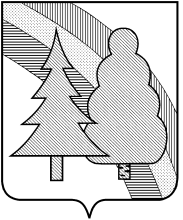 Финансовое управление администрации закрытого административно-территориального образования город Радужный Владимирской области(Финансовое управление администрации ЗАТО г. Радужный)П Р И К А З 28.12.2021							                			№ 65О внесении изменений в приказ финансового управления администрации ЗАТО г. Радужный Владимирской области от 10.12.2019 № 139 «Об утверждении Перечня кодов главных администраторов средств бюджета ЗАТО г. Радужный Владимирской области и Порядка установления и применения целевых статей классификации расходов бюджета»В целях актуализации Порядка установления и применения целевых статей классификации расходов бюджета ЗАТО г. Радужный Владимирской области, в соответствии со статьями 9, 21 Бюджетного кодекса Российской Федерации, приказом Минфина России от 6 июня 2019 года № 85н «О порядке формирования и применения кодов бюджетной классификации Российской Федерации, их структуре и принципах назначения»:П Р И К А З Ы В А Ю:1.	Изложить приложения №1, №2, №3, №4, №5, №6 к Порядку установления и применения целевых статей классификации расходов бюджета ЗАТО г. Радужный Владимирской области, утвержденному приказом финансового управления администрации ЗАТО г. Радужный Владимирской области от 10 декабря 2019 года № 139, в редакции согласно приложениям №1, №2, №3, №4, №5, №6 к настоящему приказу.2.	Заместителю начальника финансового управления администрации ЗАТО г. Радужный Владимирской области довести настоящий приказ до главных администраторов доходов, главных распорядителей бюджетных средств, главных администраторов источников финансирования дефицита бюджета ЗАТО г. Радужный Владимирской области и Управления Федерального казначейства по Владимирской области.3.	Настоящий приказ подлежит размещению в сети Интернет на сайте администрации ЗАТО г. Радужный Владимирской области в пределах информационного ресурса финансового управления администрации ЗАТО г. Радужный Владимирской области.4.	Настоящий приказ вступает в силу с 01 января 2022 года и применяется при формировании и исполнении бюджета ЗАТО г. Радужный Владимирской области начиная с бюджетов на 2022 год и на плановый период 2023 и 2024 годов.5.	Контроль за выполнением настоящего приказа оставляю за собой.Заместитель главы администрации города по финансам и экономике, начальник финансового управления				       О.М. ГоршковаПриложение № 1к приказу финансового управления администрации ЗАТО г. Радужный Владимирской областиот 28.12.2021 № 65«Приложение № 1к Порядку установления и применения целевых статей классификации расходов бюджета ЗАТО г. Радужный Владимирской областиПЕРЕЧЕНЬ И ПРАВИЛА ОТНЕСЕНИЯ РАСХОДОВ БЮДЖЕТА ЗАТО Г. РАДУЖНЫЙ ВЛАДИМИРСКОЙ ОБЛАСТИ НА СООТВЕТСТВУЮЩИЕ ЦЕЛЕВЫЕ СТАТЬИ0100000000 Муниципальная программа «Развитие муниципальной службы и органов управления на территории ЗАТО г. Радужный Владимирской области»По данной целевой статье отражаются расходы городского бюджета на реализацию муниципальной программы развития муниципальной службы и органов управления на территории ЗАТО г. Радужный Владимирской области, разработанной в соответствии с утвержденным Перечнем муниципальных программ ЗАТО г. Радужный Владимирской области, осуществляемые по следующим основным мероприятиям муниципальной программы:0100100000 Основное мероприятие «Создание условий для развития муниципальной службы в муниципальном образовании ЗАТО г. Радужный Владимирской области»0100200000 Основное мероприятие «Расходы на обеспечение деятельности центров органов местного самоуправления»0100300000 Основное мероприятие «Создание условий для эффективного содержания административных зданий»0100400000 Основное мероприятие «Создание условий для оказания государственных и муниципальных услуг»0100500000 Основное мероприятие «Проведение Всероссийской переписи населения 2020 года»0300000000 Муниципальная программа «Обеспечение общественного порядка и профилактики правонарушений на территории ЗАТО г. Радужный Владимирской области»По данной целевой статье отражаются расходы городского бюджета на реализацию муниципальной программы по обеспечению общественного порядка и профилактики правонарушений на территории ЗАТО г. Радужный Владимирской области, разработанной в соответствии с утвержденным Перечнем муниципальных программ ЗАТО г. Радужный Владимирской области, осуществляемые по следующим подпрограммам муниципальной программы:0310000000 Подпрограмма «Комплексные меры профилактики правонарушений на территории ЗАТО г. Радужный Владимирской области»По данной целевой статье отражаются расходы городского бюджета на реализацию подпрограммы по основному мероприятию:0310100000 Основное мероприятие «Профилактика правонарушений»0320000000 Подпрограмма «Профилактика дорожно-транспортного травматизма на территории ЗАТО г. Радужный Владимирской области»По данной целевой статье отражаются расходы городского бюджета на реализацию подпрограммы по следующим основным мероприятиям:0320100000 Основное мероприятие «Профилактические мероприятия по сокращению аварийности и дорожно-транспортного травматизма»032R300000 Основное мероприятие «Оперативно-профилактические мероприятия по сокращению аварийности и дорожно-транспортного травматизма»0330000000 Подпрограмма «Комплексные меры противодействия злоупотреблению наркотиками и их незаконному обороту на территории ЗАТО г. Радужный Владимирской области»По данной целевой статье отражаются расходы городского бюджета на реализацию подпрограммы по основному мероприятию:0330100000 Основное мероприятие «Сокращение масштабов распространения наркомании и связанного с ней социального и экономического ущерба»0340000000 Подпрограмма «Комплексные меры противодействия злоупотреблению алкогольной продукцией и профилактика алкоголизма населения на территории ЗАТО г. Радужный Владимирской области»По данной целевой статье отражаются расходы городского бюджета на реализацию подпрограммы по основному мероприятию:0340100000 Основное мероприятие «Профилактика злоупотребления алкогольной продукцией»0350000000 Подпрограмма «Противодействие терроризму и экстремизму на территории ЗАТО г. Радужный Владимирской области»По данной целевой статье отражаются расходы городского бюджета на реализацию подпрограммы по основному мероприятию:0350100000 Основное мероприятие «Профилактика экстремизма и терроризма на территории ЗАТО г. Радужный Владимирской области»0400000000 Муниципальная программа «Землеустройство, использование и охрана земель, оценка недвижимости, признание прав и регулирование отношений по муниципальной собственности на территории ЗАТО г. Радужный Владимирской области»По данной целевой статье отражаются расходы городского бюджета на реализацию муниципальной программы по землеустройству, использованию и охране земель, оценке недвижимости, признание прав и регулированию отношений по муниципальной собственности на территории ЗАТО г. Радужный Владимирской области, разработанной в соответствии с утвержденным Перечнем муниципальных программ ЗАТО г. Радужный Владимирской области, осуществляемые по следующим подпрограммам муниципальной программы:0410000000 Подпрограмма «Землеустройство, использование и охрана земель на территории ЗАТО г. Радужный Владимирской области»По данной целевой статье отражаются расходы городского бюджета на реализацию подпрограммы по основному мероприятию:0410100000 Основное мероприятие «Мероприятия по землеустройству и землепользованию на территории ЗАТО г. Радужный Владимирской области»0420000000 Подпрограмма «Оценка недвижимости, признание прав и регулирование отношений по муниципальной собственности на территории ЗАТО г. Радужный Владимирской области»По данной целевой статье отражаются расходы городского бюджета на реализацию подпрограммы по основному мероприятию:0420100000 Основное мероприятие «Оценка недвижимости, признание прав и регулирование отношений по муниципальной собственности ЗАТО г. Радужный Владимирской области»0500000000 Муниципальная программа «Информатизация на территории ЗАТО г. Радужный Владимирской области»По данной целевой статье отражаются расходы городского бюджета на реализацию муниципальной программы по информатизации на территории ЗАТО г. Радужный Владимирской области, разработанной в соответствии с утвержденным Перечнем муниципальных программ ЗАТО г. Радужный Владимирской области, осуществляемые по следующим основным мероприятиям муниципальной программы:0500100000 Основное мероприятие «Обеспечение предоставления гражданам и организациям услуг с использованием современных информационных и телекоммуникационных технологий»0500200000 Основное мероприятие «Предоставление гражданам и организациям информации о деятельности органов местного самоуправления с использованием информационных и телекоммуникационных технологий»0500300000 Основное мероприятие «Развитие технической и технологической основы становления информационного общества»0500400000 Основное мероприятие «Предупреждение угроз, возникающих в информационном обществе»0600000000 Муниципальная программа «Перспективное развитие и совершенствование гражданской обороны, защита населения и территории, обеспечение пожарной безопасности и безопасности людей на водных объектах ЗАТО г. Радужный Владимирской области»По данной целевой статье отражаются расходы городского бюджета на реализацию муниципальной программы по перспективному развитию и совершенствованию гражданской обороны, защите населения и территории, обеспечению пожарной безопасности и безопасности людей на водных объектах ЗАТО г. Радужный Владимирской области, разработанной в соответствии с утвержденным Перечнем муниципальных программ ЗАТО г. Радужный Владимирской области, осуществляемые по следующим подпрограммам муниципальной программы:0610000000 Подпрограмма «Совершенствование гражданской обороны, защита населения и территории, обеспечение пожарной безопасности и безопасности людей на водных объектах ЗАТО г. Радужный Владимирской области»По данной целевой статье отражаются расходы городского бюджета на реализацию подпрограммы по основным мероприятиям:0610100000 Основное мероприятие «Совершенствование и развитие гражданской обороны, защиты населения и территории, обеспечение пожарной безопасности и безопасности людей на водных объектах»0610200000 Основное мероприятие «Организация работ по недопущению и ликвидации чрезвычайных ситуаций»0610300000 Основное мероприятие «Организация мероприятий по гражданской обороне»0610400000 Основное мероприятие «Создание и использование финансового резерва для выполнения мероприятий городского значения по ликвидации аварийных ситуаций и ЧС, возникающих в системах жизнеобеспечения города и сбоев подачи энергоресурсов для населения города»0620000000 Подпрограмма «Безопасный город на территории ЗАТО г. Радужный Владимирской области»По данной целевой статье отражаются расходы городского бюджета на реализацию подпрограммы по основному мероприятию:0620100000 Основное мероприятие «Внедрение и развитие аппаратно-программного комплекса «Безопасный город»0700000000 Муниципальная программа «Обеспечение доступным и комфортным жильем населения на территории ЗАТО г. Радужный Владимирской области»По данной целевой статье отражаются расходы городского бюджета на реализацию муниципальной программы по обеспечению доступным и комфортным жильем населения на территории ЗАТО г. Радужный Владимирской области, разработанной в соответствии с утвержденным Перечнем муниципальных программ ЗАТО г. Радужный Владимирской области, осуществляемые по следующим подпрограммам муниципальной программы:0710000000 Подпрограмма «Обеспечение территории ЗАТО г. Радужный Владимирской области документацией для осуществления градостроительной деятельности»По данной целевой статье отражаются расходы городского бюджета на реализацию подпрограммы по основному мероприятию:0710100000 Основное мероприятие «Обеспечение территории ЗАТО г. Радужный Владимирской области документацией для осуществления градостроительной деятельности»0720000000 Подпрограмма «Стимулирование развития жилищного строительства на территории ЗАТО г. Радужный Владимирской области»По данной целевой статье отражаются расходы городского бюджета на реализацию подпрограммы по основным мероприятиям:0720100000 Основное мероприятие «Комплексное освоение и развитие территории ЗАТО г. Радужный в целях жилищного строительства»0720200000 Основное мероприятие «Развитие малоэтажного жилищного строительства на территории ЗАТО г. Радужный»0720300000 Основное мероприятие «Обеспечение инженерной и транспортной инфраструктурой земельных участков, предоставляемых (предоставленных) для индивидуального жилищного строительства семьям, имеющим троих и более детей в возрасте до 18 лет, в ЗАТО г. Радужный»0720400000 Основное мероприятие «Подготовка территории земельных участков, предоставляемых (предоставленных) для индивидуального жилищного строительства (квартал 7/1) семьям, имеющим троих и более в возрасте 18 лет в ЗАТО г. Радужный»0730000000 Подпрограмма «Обеспечение жильем многодетных семей на территории ЗАТО г. Радужный Владимирской области»По данной целевой статье отражаются расходы городского бюджета на реализацию подпрограммы по основному мероприятию:0730100000 Основное мероприятие «Предоставление многодетным семьям социальных выплат на приобретение жилья»0740000000 Подпрограмма «Создание условий для обеспечения доступным и комфортным жильем отдельных категорий граждан на территории ЗАТО г. Радужный Владимирской области, установленных законодательством»По данной целевой статье отражаются расходы городского бюджета на реализацию подпрограммы по основному мероприятию:0740100000 Основное мероприятие «Предоставление единовременных денежных выплат и субсидий»0750000000 Подпрограмма «Социальное жилье на территории ЗАТО г. Радужный Владимирской области»По данной целевой статье отражаются расходы городского бюджета на реализацию подпрограммы по основным мероприятиям: 0750100000 Основное мероприятие «Строительство жилья»0750200000 Основное мероприятие «Приобретение жилья»0750300000 Основное мероприятие «Предоставление государственным гражданским служащим Владимирской области, работникам государственных учреждений, финансируемых из областного бюджета, муниципальным служащим и работникам учреждений бюджетной сферы, финансируемых из местного бюджета социальных выплат на приобретение жилья» 0760000000 Подпрограмма «Обеспечение жильем молодых семей на территории ЗАТО г. Радужный Владимирской области»По данной целевой статье отражаются расходы городского бюджета на реализацию подпрограммы по основному мероприятию:0760100000 Основное мероприятие «Предоставление молодым семьям социальных выплат на приобретение жилья»0800000000 Муниципальная программа «Энергосбережение и повышение надежности энергоснабжения в топливно-энергетическом комплексе на территории ЗАТО г. Радужный Владимирской области»По данной целевой статье отражаются расходы городского бюджета на реализацию муниципальной программы по энергосбережению и повышению надежности энергоснабжения в топливно-энергетическом комплексе на территории ЗАТО г. Радужный Владимирской области, разработанной в соответствии с утвержденным Перечнем муниципальных программ ЗАТО г. Радужный Владимирской области, осуществляемые по следующим основным мероприятиям муниципальной программы:0800100000 Основное мероприятие «Снижение расхода топливно-энергетических ресурсов»0800200000 Основное мероприятие «Ремонт, реконструкция электрических сетей, трансформаторных подстанций и кабельных линий»0800300000 Основное мероприятие «Ремонт, реконструкция, модернизация объектов коммунального хозяйства, разработка и актуализация программы комплексного развития систем коммунальной инфраструктуры и схем теплоснабжения, водоснабжения, водоотведения»0800400000 Основное мероприятие «Мероприятия в целях реализации концессионных соглашений от 17.09.2015 № 2015-01-ТС и № 2015-02-ВС»0800500000 Основное мероприятие «Строительство объектов энергетики коммунальной инфраструктуры»0800600000 Основное мероприятие «Внедрение геоинформационных систем на транспортном комплексе коммунальной техники»0900000000 Муниципальная программа «Жилищно-коммунальный комплекс на территории ЗАТО г. Радужный Владимирской области»По данной целевой статье отражаются расходы городского бюджета на реализацию муниципальной программы по развитию жилищно-коммунального комплекса на территории ЗАТО г. Радужный Владимирской области, разработанной в соответствии с утвержденным Перечнем муниципальных программ ЗАТО г. Радужный Владимирской области, осуществляемые по следующим подпрограммам муниципальной программы:0910000000 Подпрограмма «Развитие жилищно-коммунального комплекса на территории ЗАТО г. Радужный Владимирской области»По данной целевой статье отражаются расходы городского бюджета на реализацию подпрограммы по основным мероприятиям:0910100000 Основное мероприятие «Содержание, обслуживание, ремонт, модернизация объектов жилого фонда»0910200000 Основное мероприятие «Обслуживание, содержание, ремонт, модернизация объектов коммунального хозяйства»0910300000 Основное мероприятие «Обеспечение финансовой стабильности жилищно-коммунального комплекса»0910400000 Основное мероприятие «Предупреждение чрезвычайных ситуаций на территории города»0910500000 Основное мероприятие «Обеспечение финансовой стабильности предприятий бытового облуживания»0910600000 Основное мероприятие «Организация мероприятий по вопросам похоронного дела на территории ЗАТО г. Радужный. Содержание и обслуживание городского кладбища традиционного захоронения»0910700000 Основное мероприятие «Приведение в нормативное состояние административных зданий»0910800000 Основное мероприятие «Реализация программы капитального ремонта общего имущества в многоквартирных домах на территории ЗАТО г. Радужный Владимирской области»0910900000 Основное мероприятие «Организация выполнения работ, необходимых для надлежащего содержания и безопасной эксплуатации муниципальных объектов»0930000000 Подпрограмма «Финансовое оздоровление муниципальных унитарных предприятий, учредителем которых является администрация ЗАТО г. Радужный Владимирской области»По данной целевой статье отражаются расходы городского бюджета на реализацию подпрограммы по основным мероприятиям:0930100000 Основное мероприятие «Обеспечение финансовой устойчивости муниципальных унитарных предприятий ЗАТО г. Радужный Владимирской области»0930200000 Основное мероприятие «Предупреждение кризисной ситуации в муниципальных унитарных предприятиях ЗАТО г. Радужный Владимирской области в связи с объявленной пандемией коронавирусной инфекции COVID-19»1000000000 Муниципальная программа «Охрана окружающей среды на территории ЗАТО г. Радужный Владимирской области»По данной целевой статье отражаются расходы городского бюджета на реализацию муниципальной программы по охране окружающей среды на территории ЗАТО г. Радужный Владимирской области, разработанной в соответствии с утвержденным Перечнем муниципальных программ ЗАТО г. Радужный Владимирской области, осуществляемые по следующим подпрограммам муниципальной программы:1010000000 Подпрограмма «Городские леса на территории ЗАТО г. Радужный Владимирской области»По данной целевой статье отражаются расходы городского бюджета на реализацию подпрограммы по основному мероприятию:1010100000 Основное мероприятие «Охрана лесов и водных источников»1020000000 Подпрограмма «Отходы на территории ЗАТО г. Радужный Владимирской области»По данной целевой статье отражаются расходы городского бюджета на реализацию подпрограммы по основным мероприятиям:1020100000 Основное мероприятие «Ликвидация несанкционированных свалок»1020200000 Основное мероприятие «Содержание полигона твердых бытовых отходов»1100000000 Муниципальная программа «Обеспечение населения на территории ЗАТО г. Радужный Владимирской области питьевой водой» По данной целевой статье отражаются расходы городского бюджета на реализацию муниципальной программы по обеспечению населения на территории ЗАТО г. Радужный Владимирской области питьевой водой, разработанной в соответствии с утвержденным Перечнем муниципальных программ ЗАТО г. Радужный Владимирской области, осуществляемые по следующим основным мероприятиям муниципальной программы:1100100000 Основное мероприятие «Развитие и совершенствование системы водоснабжения»1100200000 Основное мероприятие «Развитие и совершенствование системы водоотведения»110F500000 Основное мероприятие «Реализация мероприятий в рамках национального проекта «Жилье и городская среда» (федерального проекта «Чистая вода»)»1200000000 Муниципальная программа «Развитие пассажирских перевозок на территории ЗАТО г. Радужный Владимирской области»По данной целевой статье отражаются расходы городского бюджета на реализацию муниципальной программы по развитию пассажирских перевозок на территории ЗАТО г. Радужный Владимирской области, разработанной в соответствии с утвержденным Перечнем муниципальных программ ЗАТО г. Радужный Владимирской области, осуществляемые по основному мероприятию муниципальной программы:1200100000 Основное мероприятие «Развитие и совершенствование транспортного обслуживания населения г. Радужный»1300000000 Муниципальная программа «Дорожное хозяйство и благоустройство на территории ЗАТО г. Радужный Владимирской области»По данной целевой статье отражаются расходы городского бюджета на реализацию муниципальной программы по дорожному хозяйству и благоустройству на территории ЗАТО г. Радужный Владимирской области, разработанной в соответствии с утвержденным Перечнем муниципальных программ ЗАТО г. Радужный Владимирской области, осуществляемые по следующим подпрограммам муниципальной программы:1310000000 Подпрограмма «Строительство, ремонт и реконструкция автомобильных дорог общего пользования местного значения на территории ЗАТО г. Радужный Владимирской области»По данной целевой статье отражаются расходы городского бюджета на реализацию подпрограммы по основным мероприятиям:1310100000 Основное мероприятие «Приведение в нормативное состояние автомобильных дорог общего пользования местного значения»131R100000 Основное мероприятие «Финансовое обеспечение дорожной деятельности в рамках реализации национального проекта «Безопасные и качественные автомобильные дороги» (федеральный проект «Дорожная сеть»)»1320000000 Подпрограмма «Строительство, ремонт и реконструкция объектов благоустройства на территории ЗАТО г. Радужный Владимирской области»По данной целевой статье отражаются расходы городского бюджета на реализацию подпрограммы по основным мероприятиям:1320100000 Основное мероприятие «Строительство, ремонт, реконструкция и обслуживание объектов благоустройства»1320200000 Основное мероприятие «Устройство и расширение тротуаров, пешеходных дорожек и автостоянок»1320300000 Основное мероприятие «Обустройство мест массового отдыха населения (городского парка культуры и отдыха) ЗАТО г. Радужный Владимирской области»1330000000 Подпрограмма «Содержание дорог и объектов благоустройства на территории ЗАТО г. Радужный Владимирской области»По данной целевой статье отражаются расходы городского бюджета на реализацию подпрограммы по основному мероприятию:1330100000 Основное мероприятие «Содержание и обслуживание городских дорог в зимний, летний и осенний период, содержание и обслуживание объектов благоустройства города»1340000000 Подпрограмма «Техническое обслуживание, ремонт и модернизация уличного освещения на территории ЗАТО г. Радужный Владимирской области»По данной целевой статье отражаются расходы городского бюджета на реализацию подпрограммы по основному мероприятию:1340100000 Основное мероприятие «Техническое обслуживание, содержание, ремонт и модернизация уличного освещения»1350000000 Подпрограмма «Формирование комфортной городской среды на территории ЗАТО г. Радужный Владимирской области»По данной целевой статье отражаются расходы городского бюджета на реализацию подпрограммы по основным мероприятиям:1350100000 Основное мероприятие «Мероприятия по благоустройству дворовых территорий ЗАТО г. Радужный, в том числе в рамках реализации программ современной городской среды»1350200000 Основное мероприятие «Мероприятия по благоустройству общественных территорий ЗАТО г. Радужный»135F200000 Основное мероприятие «Реализация программ формирования современной городской среды в рамках реализации национального проекта «Жилье и городская среда» (федеральный проект «Жилье»)»1360000000 Подпрограмма «Ведомственная программа «Ямочный ремонт, сезонные работы по благоустройству города на территории ЗАТО г. Радужный Владимирской области»По данной целевой статье отражаются расходы городского бюджета на реализацию подпрограммы по основным мероприятиям:1360100000 Основное мероприятие «Ремонт и содержание улично-дорожной сети и объектов благоустройства»1360200000 Основное мероприятие «Временная занятость сезонных рабочих по благоустройству территории города»1400000000 Муниципальная программа «Доступная среда для людей с ограниченными возможностями на территории ЗАТО г. Радужный Владимирской области»По данной целевой статье отражаются расходы городского бюджета на реализацию муниципальной программы по доступной среде для людей с ограниченными возможностями на территории ЗАТО г. Радужный Владимирской области, разработанной в соответствии с утвержденным Перечнем муниципальных программ ЗАТО г. Радужный Владимирской области, осуществляемые по основному мероприятию муниципальной программы:1400100000 Основное мероприятие «Обеспечение доступности для инвалидов различного рода информации, объектов социальной сферы»1500000000 Муниципальная программа «Развитие образования на территории ЗАТО г. Радужный Владимирской области»По данной целевой статье отражаются расходы городского бюджета на реализацию муниципальной программы по развитию образования на территории ЗАТО г. Радужный Владимирской области, разработанной в соответствии с утвержденным Перечнем муниципальных программ ЗАТО г. Радужный Владимирской области, осуществляемые по следующим подпрограммам муниципальной программы:1510000000 Подпрограмма «Развитие дошкольного, общего, и дополнительного образования на территории ЗАТО г. Радужный Владимирской области»По данной целевой статье отражаются расходы городского бюджета на реализацию подпрограммы по основным мероприятиям:1510100000 Основное мероприятие «Развитие системы обеспечения доступности качества образовательных услуг»1510200000 Основное мероприятие «Обеспечение лицензионных требований к деятельности образовательных учреждений»1510300000 Основное мероприятие «Выполнение муниципальных заданий»1510400000 Основное мероприятие «Выполнение управленческих функций, обеспечивающих стабильность работы подведомственных учреждений»1510500000 Основное мероприятие «Социальная поддержка населения»1510600000 Основное мероприятие «Обеспечение персонифицированного финансирования дополнительного образования»151E100000 Основное мероприятие «Создание (обновление) материально-технической базы для реализации основных и дополнительных общеобразовательных программ цифрового и гуманитарного профилей в общеобразовательных организациях, расположенных в сельской местности и малых городах в рамках реализации национального проекта «Образование» (федеральный проект «Современная школа»)»151E200000 Основное мероприятие «Создание в общеобразовательных организациях, расположенных в сельской местности и малых городах, условий для занятий физической культурой и спортом в рамках реализации национального проекта «Образование» (федеральный проект «Успех каждого ребенка»)»151Е300000 Основное мероприятие «Государственная поддержка некоммерческих организаций в целях оказания психолого-педагогической, методической и консультативной помощи гражданам, имеющих детей в рамках реализации национального проекта «Образование» (федеральный проект «Поддержка семей, имеющих детей»)»151E400000 Основное мероприятие «Внедрение целевой модели цифровой образовательной среды в общеобразовательных организациях и профессиональных образовательных организациях в рамках реализации национального проекта «Образование» (федеральный проект «Цифровая образовательная среда»)»151И300000 Основное мероприятие «Выполнение муниципальных заданий в части выплат денежных вознаграждений за классное руководство педагогическим работникам в МБОУ СОШ №1»151Л300000 Основное мероприятие «Выполнение муниципальных заданий в части выплат денежных вознаграждений за классное руководство педагогическим работникам в МБОУ СОШ №2»1520000000 Подпрограмма «Совершенствование организации питания обучающихся муниципальных общеобразовательных организаций на территории ЗАТО г. Радужный Владимирской области»По данной целевой статье отражаются расходы городского бюджета на реализацию подпрограммы по основным мероприятиям:1520100000 Основное мероприятие «Организация питания обучающихся общеобразовательных организаций»1520200000 Основное мероприятие «Организация питания дошкольников»152И100000 Основное мероприятие «Организация питания учащихся начальных классов в МБОУ СОШ №1»152Л100000 Основное мероприятие «Организация питания учащихся начальных классов в МБОУ СОШ №2»1530000000 Подпрограмма «Совершенствование организации отдыха и оздоровления детей и подростков на территории ЗАТО г. Радужный Владимирской области»По данной целевой статье отражаются расходы городского бюджета на реализацию подпрограммы по основным мероприятиям:1530100000 Основное мероприятие «Организация отдыха и оздоровления детей и подростков ЗАТО г. Радужный Владимирской области в лагерях дневного пребывания»1530200000 Основное мероприятие «Участие в областных профильных сменах. Организация санаторно-курортного оздоровления»1530300000 Основное мероприятие «Организация отдыха детей в загородном лагере»1540000000 Подпрограмма «Обеспечение защиты прав и интересов детей-сирот и детей, оставшихся без попечения родителей на территории ЗАТО г. Радужный Владимирской области»По данной целевой статье отражаются расходы городского бюджета на реализацию подпрограммы по основным мероприятиям:1540100000 Основное мероприятие «Организация осуществления деятельности по опеке и попечительству в отношении несовершеннолетних граждан»1540200000 Основное мероприятие «Обеспечение жильем лиц из числа детей-сирот, оставшихся без попечения родителей»1600000000 Муниципальная программа «Культура, спорт и национальная политика на территории ЗАТО г. Радужный Владимирской области»По данной целевой статье отражаются расходы городского бюджета на реализацию муниципальной программы по развитию культуры, спорта и национальной политики на территории ЗАТО г. Радужный Владимирской области, разработанной в соответствии с утвержденным Перечнем муниципальных программ ЗАТО г. Радужный Владимирской области, осуществляемые по следующим подпрограммам муниципальной программы:1610000000 Подпрограмма «Культура на территории ЗАТО г. Радужный Владимирской области»По данной целевой статье отражаются расходы городского бюджета на реализацию подпрограммы по основным мероприятиям:1610100000 Основное мероприятие «Организация досуга населения»1610200000 Основное мероприятие «Укрепление материальной базы»1610300000 Основное мероприятие «Выполнение управленческих функций, обеспечение стабильной работы подведомственных учреждений»1610400000 Основное мероприятие «Выполнение муниципальных заданий»1610500000 Основное мероприятие «Социальная поддержка населения»161A100000 Основное мероприятие «Реализация мероприятий в рамках национального проекта «Культура» (федеральный проект «Культурная среда»)»1620000000 Подпрограмма «Развитие физической культуры и спорта на территории ЗАТО г. Радужный Владимирской области»По данной целевой статье отражаются расходы городского бюджета на реализацию подпрограммы по основным мероприятиям:1620100000 Основное мероприятие «Массовый спорт»1620200000 Основное мероприятие «Укрепление материальной базы»1620300000 Основное мероприятие «Выполнение муниципальных заданий»162P500000 Основное мероприятие «Реализация мероприятий в рамках национального проекта «Демография» (федеральный проект «Спорт - норма жизни»)»1630000000 Подпрограмма «Повышение правовой культуры населения на территории ЗАТО г. Радужный Владимирской области»По данной целевой статье отражаются расходы городского бюджета на реализацию подпрограммы по основным мероприятиям:1630100000 Основное мероприятие «Организационно-методическое обеспечение в сфере правового просвещения»1630200000 Основное мероприятие «Органы местного самоуправления в системе правового просвещения»1630300000 Основное мероприятие «Меры улучшения работы среди населения по правовому просвещению и воспитанию»1640000000 Подпрограмма «Реализация государственной национальной политики на территории ЗАТО г. Радужный Владимирской области»По данной целевой статье отражаются расходы городского бюджета на реализацию подпрограммы по основному мероприятию:1640100000 Основное мероприятие «Реализация стратегии государственной национальной политики Российской Федерации на территории муниципального образование ЗАТО г. Радужный Владимирской области»1700000000 Муниципальная программа «Создание благоприятных условий для развития молодого поколения на территории ЗАТО г. Радужный Владимирской области»По данной целевой статье отражаются расходы городского бюджета на реализацию муниципальной программы по развитию культуры, спорта и национальной политики на территории ЗАТО г. Радужный Владимирской области, разработанной в соответствии с утвержденным Перечнем муниципальных программ ЗАТО г. Радужный Владимирской области, осуществляемые по следующим подпрограммам муниципальной программы:1710000000 Подпрограмма «Социальная поддержка детей, оказавшихся в трудной жизненной ситуации на территории ЗАТО г. Радужный Владимирской области»По данной целевой статье отражаются расходы городского бюджета на реализацию подпрограммы по основному мероприятию:1710100000 Основное мероприятие «Адресная помощь детям-инвалидам, семьям с детьми инвалидами, многодетным семьям»1720000000 Подпрограмма «Организация досуга и воспитание детей на территории ЗАТО г. Радужный Владимирской области»По данной целевой статье отражаются расходы городского бюджета на реализацию подпрограммы по основному мероприятию:1720100000 Основное мероприятие «Организация мероприятий для семей с детьми»1730000000 Подпрограмма «Молодежь города на территории ЗАТО г. Радужный Владимирской области»По данной целевой статье отражаются расходы городского бюджета на реализацию подпрограммы по основному мероприятию:1730100000 Основное мероприятие «Молодежь города»1740000000 Подпрограмма «Временная занятость детей и молодежи на территории ЗАТО г. Радужный Владимирской области»По данной целевой статье отражаются расходы городского бюджета на реализацию подпрограммы по основному мероприятию:1740100000 Основное мероприятие «Временная занятость детей и молодежи»9000000000 Непрограммные направления деятельности органов местного самоуправленияПо данным целевым статьям отражаются непрограммные расходы органов местного самоуправления, не предусмотренные иными целевыми статьями расходов городского бюджета, по соответствующим направлениям расходов:9000000000 Глава города ЗАТО г. Радужный Владимирской области9090000000 Обеспечение деятельности главы города ЗАТО г. Радужный Владимирской области9500000000 Совет народных депутатов ЗАТО г. Радужный Владимирской области9520000000 Депутаты Совета народных депутатов ЗАТО г. Радужный Владимирской области9900000000 Непрограммные расходы органов местного самоуправления ЗАТО г. Радужный Владимирской области9990000000 Непрограммные расходы бюджета ЗАТО г. Радужный Владимирской области»Приложение № 2к приказу финансового управления администрации ЗАТО г. Радужный Владимирской областиот 28.12.2021 № 65«Приложение № 2к Порядку установления и применения целевых статей классификации расходов бюджета ЗАТО г. Радужный Владимирской областиНАПРАВЛЕНИЯ РАСХОДОВ, УВЯЗЫВАЕМЫЕ С ЦЕЛЕВЫМИ СТАТЬЯМИ ОСНОВНЫХ МЕРОПРИЯТИЙ (ВЕДОМСТВЕННЫХ ЦЕЛЕВЫХ ПРОГРАММ) ПОДПРОГРАММ МУНИЦИПАЛЬНЫХ ПРОГРАММ ЗАТО Г. РАДУЖНЫЙ ВЛАДИМИРСКОЙ ОБЛАСТИ, НЕПРОГРАММНЫМИ НАПРАВЛЕНИЯМИ ДЕЯТЕЛЬНОСТИ ОРГАНОВ МЕСТНОГО САМОУПРАВЛЕНИЯПриложение № 3к приказу финансового управления администрации ЗАТО г. Радужный Владимирской областиот 28.12.2021 № 65«Приложение № 3к Порядку установления и применения целевых статей классификации расходов бюджета ЗАТО г. Радужный Владимирской областиЦЕЛЕВЫЕ СТАТЬИ, ПРЕДНАЗНАЧЕННЫЕ ДЛЯ ОТРАЖЕНИЯ РАСХОДОВ БЮДЖЕТА ЗАТО Г. РАДУЖНЫЙ ВЛАДИМИРСКОЙ ОБЛАСТИ, ОСУЩЕСТВЛЯЕМЫХ ЗА СЧЕТ СРЕДСТВ ЦЕЛЕВЫХ МЕЖБЮДЖЕТНЫХ ТРАНСФЕРТОВ ИЗ БЮДЖЕТА ВЛАДИМИРСКОЙ ОБЛАСТИ* целевые статьи, предназначенные для отражения расходов городского бюджета, осуществляемых за счет средств целевых межбюджетных трансфертов из бюджета Владимирской области, на осуществление публичных нормативных выплат»Приложение № 4к приказу финансового управления администрации ЗАТО г. Радужный Владимирской областиот 28.12.2021 № 65«Приложение № 4к Порядку установления и применения целевых статей классификации расходов бюджета ЗАТО г. Радужный Владимирской областиНАПРАВЛЕНИЯ РАСХОДОВ, ПРЕДНАЗНАЧЕННЫЕ ДЛЯ ОТРАЖЕНИЯ РАСХОДОВ БЮДЖЕТА ЗАТО Г. РАДУЖНЫЙ ВЛАДИМИРСКОЙ ОБЛАСТИ, ОСУЩЕСТВЛЯЕМЫХ ЗА СЧЕТ СРЕДСТВ ЦЕЛЕВЫХ МЕЖБЮТНЫХ ТРАНСФЕРТОВ ИЗ БЮДЖЕТА ВЛАДИМИРСКОЙ ОБЛАСТИ, С ДЕТАЛИЗАЦИЕЙ ПЯТОГО РАЗРЯДА КОДОВ НАПРАВЛЕНИЙ РАСХОДОВ Приложение № 5к приказу финансового управления администрации ЗАТО г. Радужный Владимирской областиот 28.12.2021 № 65«Приложение № 5к Порядку установления и применения целевых статей классификации расходов бюджета ЗАТО г. Радужный Владимирской областиКОДЫ ЦЕЛЕВЫХ СТАТЕЙ РАСХОДОВ БЮДЖЕТА ЗАТО Г. РАДУЖНЫЙ ВЛАДИМИРСКОЙ ОБЛАСТИ НА РЕАЛИЗАЦИЮ РЕГИОНАЛЬНЫХ ПРОЕКТОВ, НАПРАВЛЕННЫХ НА ДОСТИЖЕНИЕ СООТВЕТСТВУЮЩИХ РЕЗУЛЬТАТОВ ФЕДЕРАЛЬНЫХ ПРОЕКТОВ В СОСТАВЕ НАЦИОНАЛЬНЫХ ПРОЕКТОВ1) Расходы на реализацию региональных проектов, направленных на достижение соответствующих результатов федеральных проектов в составе национального проекта «Культура», отражаются по следующим кодам целевых статей расходов городского бюджета:Федеральный проект «Культурная среда»161A155192	Государственная поддержка отрасли культуры на приобретение музыкальных инструментов, оборудования и материалов для детских школ искусств по видам искусств2) Расходы на реализацию региональных проектов, направленных на достижение соответствующих результатов федеральных проектов в составе национального проекта «Образование», отражаются по следующим кодам целевых статей расходов городского бюджета:Федеральный проект «Современная школа»151E15169И Создание и обеспечение функционирования центров образования естественно-научной и технологической направленностей в общеобразовательных организациях, расположенных в сельской местности и малых городах (МБОУ СОШ №1)151E15169Л Создание и обеспечение функционирования центров образования естественно-научной и технологической направленностей в общеобразовательных организациях, расположенных в сельской местности и малых городах (МБОУ СОШ №2)Федеральный проект «Успех каждого ребенка»151E250971 Создание в общеобразовательных организациях, расположенных в сельской местности и малых городах, условий для занятия физической культурой и спортомФедеральный проект «Цифровая образовательная среда»151E452101 Обеспечение образовательных организаций  материально-технической базой для внедрения цифровой образовательной среды3) Расходы на реализацию региональных проектов, направленных на достижение соответствующих результатов федеральных проектов в составе национального проекта «Жилье и городская среда», отражаются по следующим кодам целевых статей расходов городского бюджета:Федеральный проект «Формирование комфортной городской среды»135F255550 Реализация программ формирования современной городской среды (ремонт дворовых территорий многоквартирных домов)135F25555D Реализация программ формирования современной городской среды (ремонт дворовых территорий многоквартирных домов, в размере сверх установленного объема Соглашением с федеральным органом исполнительной власти)Федеральный проект «Чистая вода»110F552430 Строительство и реконструкция (модернизация) объектов питьевого водоснабжения в рамках реализации национального проекта «Жилье и городская среда» (федерального проекта «Чистая вода»)4) Расходы на реализацию региональных проектов, направленных на достижение соответствующих результатов федеральных проектов в составе национального проекта «Демография», отражаются по следующим кодам целевых статей расходов городского бюджета:Федеральный проект «Спорт – норма жизни»162P55139S Содержание объектов спортивной инфраструктуры муниципальной собственности для занятий физической культурой и спортом162P55229S Приобретение спортивного оборудования и инвентаря для приведения муниципальных учреждений спортивной подготовки в нормативное состояние (МБОУ ДО ДЮСШ)162P57170S Реализация программ спортивной подготовки в соответствии с требованиями федеральных стандартов спортивной подготовки (МБОУ ДО ДЮСШ)162P57200S Содержание объектов спортивной инфраструктуры муниципальной собственности для занятий физической культурой и спортом (МБОУ ДО ДЮСШ)5) Расходы на реализацию региональных проектов, направленных на достижение соответствующих результатов федеральных проектов в составе национального проекта «Безопасные и качественные автомобильные дороги», отражаются по следующим кодам целевых статей расходов городского бюджета:Федеральный проект «Дорожная сеть»131R153930 Финансовое обеспечение дорожной деятельности в рамках реализации национального проекта «Безопасные и качественные автомобильные дороги» (выполнение работ по текущему ремонту участка кольцевой автомобильной дороги)131R15393D Финансовое обеспечение дорожной деятельности в рамках реализации национального проекта «Безопасные и качественные автомобильные дороги» (выполнение работ по текущему ремонту участка кольцевой автомобильной дороги)Федеральный проект «Безопасные и качественные автомобильные дороги»032R37136S Обеспечение профилактики детского дорожно-транспортного травматизма в рамках реализации регионального проекта «Безопасность дорожного движения» (национальный проект «Безопасные и качественные автомобильные дороги»)»Приложение № 6к приказу финансового управления администрации ЗАТО г. Радужный Владимирской областиот 28.12.2021 № 65«Приложение № 6к Порядку установления и применения целевых статей классификации расходов бюджета ЗАТО г. Радужный Владимирской областиПЕРЕЧЕНЬ ЦЕЛЕВЫХ СТАТЕЙ РАСХОДОВ БЮДЖЕТА ЗАТО Г. РАДУЖНЫЙ ВЛАДИМИРСКОЙ ОБЛАСТИ00110Расходы на выплаты по оплате труда работников органов местного самоуправления00190Расходы на обеспечение функций органов местного самоуправления00590Расходы на обеспечение деятельности (оказание услуг) муниципальных учреждений00596Расходы на горюче-смазочные материалы0Б590Расходы на обеспечение деятельности (оказание услуг) МБДОУ ЦРР д/с №30Б592Расходы на оплату труда работников МБДОУ ЦРР Детский сад № 3, финансируемые за счет средств городского бюджета0Г590Расходы на обеспечение деятельности (оказание услуг) МБДОУ ЦРР д/с №50Г592Расходы на оплату труда работников МБДОУ ЦРР Детский сад № 5, финансируемые за счет средств городского бюджета0Д590Расходы на обеспечение деятельности (оказание услуг) МБДОУ ЦРР д/с №60Д592Расходы на оплату труда работников МБДОУ ЦРР Детский сад № 6, финансируемые за счет средств городского бюджета0И590Расходы на обеспечение деятельности (оказание услуг) МБОУ СОШ №10К590Расходы на обеспечение деятельности (оказание услуг) МБОУ ДО ЦВР «Лад» в части организации деятельности летней смены загородного лагеря «Лесной городок»0К592Расходы на оплату труда работников МБОУДО ЦВР «Лад» в части работников загородного лагеря «Лесной городок» в летний период0Л590Расходы на обеспечение деятельности (оказание услуг) МБОУ СОШ №20П590Расходы на обеспечение деятельности (оказание услуг) МБОУ ДО ДШИ0П591Расходы на оплату труда работников культуры и педагогических работников дополнительного образования детей в соответствии с Указами Президента РФ от 07.05.2012 №597, от 01.06.2012 №761 (МБОУ ДО ДШИ)0П592Расходы на оплату труда работников МБОУ ДО ДШИ0Ф590Расходы на обеспечение деятельности (оказание услуг) МБОУ ДО ДЮСШ0Ф591Расходы на оплату труда работников культуры и педагогических работников дополнительного образования детей в соответствии с Указами Президента РФ от 07.05.2012 №597, от 01.06.2012 №761 (МБОУ ДО ДЮСШ)0Ф592Расходы на оплату труда работников МБОУ ДО ДЮСШ0Ц590Расходы на обеспечение деятельности (оказание услуг) МБОУ ДО ЦВР «Лад», в том числе на обеспечение деятельности загородного лагеря «Лесной городок»0Ц591Расходы на оплату труда работников культуры и педагогических работников дополнительного образования детей в соответствии с Указами Президента РФ от 07.05.2012 №597, от 01.06.2012 №761 (МБОУДО ЦВР «Лад»)0Ц592Расходы на оплату труда работников МБОУДО ЦВР «Лад», в том числе работников загородного лагеря «Лесной городок»0Ч590Расходы на обеспечение деятельности (оказание услуг) МБУК КЦ «Досуг»0Ч591Расходы на оплату труда работников культуры и педагогических работников дополнительного образования детей в соответствии с Указами Президента РФ от 07.05.2012 №597, от 01.06.2012 №761 (МБУК КЦ «Досуг»)0Ч592Расходы на оплату труда работников МБУК КЦ «Досуг»0Ш590Расходы на обеспечение деятельности (оказание услуг) МБУК ЦДМ0Ш591Расходы на оплату труда работников культуры и педагогических работников дополнительного образования детей в соответствии с Указами Президента РФ от 07.05.2012 №597, от 01.06.2012 №761 (МБУК ЦДМ)0Ш592Расходы на оплату труда работников МБУК ЦДМ0Э590Расходы на обеспечение деятельности (оказание услуг) МБУК ПКиО0Э592Расходы на оплату труда работников МБУК ПКиО0Ю590Расходы на обеспечение деятельности (оказание услуг) МБУК «Общедоступная библиотека»0Ю591Расходы на оплату труда работников культуры и педагогических работников дополнительного образования детей в соответствии с Указами Президента РФ от 07.05.2012 №597, от 01.06.2012 №761 (МБУК «Общедоступная библиотека»)0Ю592Расходы на оплату труда работников МБУК «Общедоступная библиотека»0Я590Расходы на обеспечение деятельности (оказание услуг) МБУК МСДЦ0Я591Расходы на оплату труда работников культуры и педагогических работников дополнительного образования детей в соответствии с Указами Президента РФ от 07.05.2012 №597, от 01.06.2012 №761 (МБУК МСДЦ)0Я592Расходы на оплату труда работников МБУК МСДЦ10500Пенсии за выслугу лет лицам, замещавшим муниципальные должности и должности муниципальной службы ЗАТО г. Радужный Владимирской области20220Адресно-целевые расходы по мероприятиям муниципальных программ (за исключением расходов на обеспечение деятельности органов местного самоуправления, муниципальных учреждений, расходов, связанных с бюджетными инвестициями, работами по капитальному ремонту и ремонту имущества, относящегося к муниципальной собственности ЗАТО г. Радужный Владимирской области)20221Адресно-целевые расходы по мероприятиям муниципальных программ, связанные с обеспечением пожарной безопасности объектов муниципального имущества20222Адресно-целевые расходы по мероприятиям муниципальных программ, связанные с обеспечением безопасности дорожного движения20223Адресно-целевые расходы по мероприятиям муниципальных программ, связанные с обеспечением проведения выборов в органы местного самоуправления20224Адресно-целевые расходы по мероприятиям муниципальных программ, связанные с обеспечением антитеррористической защищенности20225Адресно-целевые расходы по мероприятиям муниципальных программ, связанные с обеспечением санитарно-эпидемиологического благополучия населения ЗАТО г. Радужный Владимирской области20226Адресно-целевые расходы по мероприятиям муниципальных программ, связанные с приобретением горюче-смазочных материалов20229Индексация заработной платы муниципальных служащих и работников муниципальных казенных учреждений, исполнение Указов Президента о доведении заработной платы согласно «дорожным картам»2022WОбеспечение проведения выборов в органы местного самоуправления20300Расходы на обслуживание муниципального долга20400Расходы на оплату взносов в ассоциации и участие в семинарах в рамках непрограммных расходов органов местного самоуправления21240Резерв на выполнение условий софинансирования участия в федеральных, областных приоритетных проектах и программах2Б220Адресно-целевые расходы по мероприятиям муниципальных программ (МБДОУ ЦРР д/с №3)2Б221Адресно-целевые расходы по мероприятиям муниципальных программ, связанные с обеспечением пожарной безопасности МБДОУ ЦРР д/с №32Б222Адресно-целевые расходы по мероприятиям муниципальных программ, связанные с обеспечением безопасности дорожного движения (МБДОУ ЦРР д/с №3)2Б224Адресно-целевые расходы по мероприятиям муниципальных программ, связанные с обеспечением антитеррористической защищенности (МБДОУ ЦРР д/с №3)2Б225Адресно-целевые расходы по мероприятиям муниципальных программ, связанные с обеспечением санитарно-эпидемиологического благополучия населения ЗАТО г. Радужный Владимирской области (МБДОУ ЦРР д/с №3)2Г220Адресно-целевые расходы по мероприятиям муниципальных программ (МБДОУ ЦРР д/с №5)2Г221Адресно-целевые расходы по мероприятиям муниципальных программ, связанные с обеспечением пожарной безопасности МБДОУ ЦРР д/с №52Г222Адресно-целевые расходы по мероприятиям муниципальных программ, связанные с обеспечением безопасности дорожного движения (МБДОУ ЦРР д/с №5)2Г224Адресно-целевые расходы по мероприятиям муниципальных программ, связанные с обеспечением антитеррористической защищенности (МБДОУ ЦРР д/с №5)2Г225Адресно-целевые расходы по мероприятиям муниципальных программ, связанные с обеспечением санитарно-эпидемиологического благополучия населения ЗАТО г. Радужный Владимирской области (МБДОУ ЦРР д/с №5)2Д220Адресно-целевые расходы по мероприятиям муниципальных программ (МБДОУ ЦРР д/с №6)2Д221Адресно-целевые расходы по мероприятиям муниципальных программ, связанные с обеспечением пожарной безопасности МБДОУ ЦРР д/с №62Д222Адресно-целевые расходы по мероприятиям муниципальных программ, связанные с обеспечением безопасности дорожного движения (МБДОУ ЦРР д/с №6)2Д224Адресно-целевые расходы по мероприятиям муниципальных программ, связанные с обеспечением антитеррористической защищенности (МБДОУ ЦРР д/с №6)2Д225Адресно-целевые расходы по мероприятиям муниципальных программ, связанные с обеспечением санитарно-эпидемиологического благополучия населения ЗАТО г. Радужный Владимирской области (МБДОУ ЦРР д/с №6)2И220Адресно-целевые расходы по мероприятиям муниципальных программ (МБОУ СОШ №1)2И221Адресно-целевые расходы по мероприятиям муниципальных программ, связанные с обеспечением пожарной безопасности МБОУ СОШ №12И222Адресно-целевые расходы по мероприятиям муниципальных программ, связанные с обеспечением безопасности дорожного движения (МБОУ СОШ №1)2И224Адресно-целевые расходы по мероприятиям муниципальных программ, связанные с обеспечением антитеррористической защищенности (МБОУ СОШ №1)2И225Адресно-целевые расходы по мероприятиям муниципальных программ, связанные с обеспечением санитарно-эпидемиологического благополучия населения ЗАТО г. Радужный Владимирской области (СОШ № 1)2Л220Адресно-целевые расходы по мероприятиям муниципальных программ (МБОУ СОШ №2)2Л221Адресно-целевые расходы по мероприятиям муниципальных программ, связанные с обеспечением пожарной безопасности муниципального МБОУ СОШ №22Л222Адресно-целевые расходы по мероприятиям муниципальных программ, связанные с обеспечением безопасности дорожного движения (МБОУ СОШ №2)2Л224Адресно-целевые расходы по мероприятиям муниципальных программ, связанные с обеспечением антитеррористической защищенности (МБОУ СОШ №2)2Л225Адресно-целевые расходы по мероприятиям муниципальных программ, связанные с обеспечением санитарно-эпидемиологического благополучия населения ЗАТО г. Радужный Владимирской области (СОШ № 2)2П220Адресно-целевые расходы по мероприятиям муниципальных программ (МБОУ ДО ДШИ)2П221Адресно-целевые расходы по мероприятиям муниципальных программ, связанные с обеспечением пожарной безопасности МБОУ ДО ДШИ2П224Адресно-целевые расходы по мероприятиям муниципальных программ, связанные с обеспечением антитеррористической защищенности (МБОУ ДО ДШИ)2П225Адресно-целевые расходы по мероприятиям муниципальных программ, связанные с обеспечением санитарно-эпидемиологического благополучия населения ЗАТО г. Радужный Владимирской области (МБОУ ДО ДШИ)2Ф220Адресно-целевые расходы по мероприятиям муниципальных программ (МБОУ ДО ДЮСШ)2Ф221Адресно-целевые расходы по мероприятиям муниципальных программ, связанные с обеспечением пожарной безопасности МБОУ ДО ДЮСШ2Ф224Адресно-целевые расходы по мероприятиям муниципальных программ, связанные с обеспечением антитеррористической защищенности (МБОУ ДО ДЮСШ)2Ф225Адресно-целевые расходы по мероприятиям муниципальных программ, связанные с обеспечением санитарно-эпидемиологического благополучия населения ЗАТО г. Радужный Владимирской области (МБОУ ДО ДЮСШ)2Ц220Адресно-целевые расходы по мероприятиям муниципальных программ (МБОУ ДО ЦВР «Лад»)2Ц221Адресно-целевые расходы по мероприятиям муниципальных программ, связанные с обеспечением пожарной безопасности МБОУ ДО ЦВР «Лад»2Ц222Адресно-целевые расходы по мероприятиям муниципальных программ, связанные с обеспечением безопасности дорожного движения (МБОУ ДО ЦВР «Лад»)2Ц224Адресно-целевые расходы по мероприятиям муниципальных программ, связанные с обеспечением антитеррористической защищенности (МБОУ ДО ЦВР «Лад»)2Ц225Адресно-целевые расходы по мероприятиям муниципальных программ, связанные с обеспечением санитарно-эпидемиологического благополучия населения ЗАТО г. Радужный Владимирской области (ЦВР «Лад»)2Ч220Адресно-целевые расходы по мероприятиям муниципальных программ (МБУК КЦ «Досуг»)2Ч221Адресно-целевые расходы по мероприятиям муниципальных программ, связанные с обеспечением пожарной безопасности МБУК КЦ «Досуг»2Ч224Адресно-целевые расходы по мероприятиям муниципальных программ, связанные с обеспечением антитеррористической защищенности (МБУК КЦ «Досуг»)2Ч225Адресно-целевые расходы по мероприятиям муниципальных программ, связанные с обеспечением санитарно-эпидемиологического благополучия населения ЗАТО г. Радужный Владимирской области (МБУК КЦ «Досуг»)2Ш220Адресно-целевые расходы по мероприятиям муниципальных программ (МБУК ЦДМ)2Ш221Адресно-целевые расходы по мероприятиям муниципальных программ, связанные с обеспечением пожарной безопасности МБУК ЦДМ2Ш224Адресно-целевые расходы по мероприятиям муниципальных программ, связанные с обеспечением антитеррористической защищенности (МБУК ЦДМ)2Ш225Адресно-целевые расходы по мероприятиям муниципальных программ, связанные с обеспечением санитарно-эпидемиологического благополучия населения ЗАТО г. Радужный Владимирской области (МБУК ЦДМ)2Э220Адресно-целевые расходы по мероприятиям муниципальных программ (МБУК ПКиО)2Ю220Адресно-целевые расходы по мероприятиям муниципальных программ (МБУК «Общедоступная библиотека»)2Ю221Адресно-целевые расходы по мероприятиям муниципальных программ, связанные с обеспечением пожарной безопасности МБУК «Общедоступная библиотека»2Я220Адресно-целевые расходы по мероприятиям муниципальных программ (МБУК МСДЦ)2Я221Адресно-целевые расходы по мероприятиям муниципальных программ, связанные с обеспечением пожарной безопасности МБУК МСДЦ2Я224Адресно-целевые расходы по мероприятиям муниципальных программ, связанные с обеспечением антитеррористической защищенности (МБУК МСДЦ)2Я225Адресно-целевые расходы по мероприятиям муниципальных программ, связанные с обеспечением санитарно-эпидемиологического благополучия населения ЗАТО г. Радужный Владимирской области (МБУК МСДЦ)40100Бюджетные инвестиции в объекты строительства в рамках реализации адресной инвестиционной программы ЗАТО г. Радужный Владимирской области40200Бюджетные инвестиции в объекты основных средств в рамках реализации адресной инвестиционной программы ЗАТО г. Радужный Владимирской области40300Прочие бюджетные инвестиции в рамках реализации адресной инвестиционной программы ЗАТО г. Радужный Владимирской области60000Субсидии, предоставляемые ЗАО «Радугаэнерго» ЗАТО г. Радужный Владимирской области60001Субсидия, предоставляемая ЗАО «Радугаэнерго» ЗАТО г. Радужный Владимирской области в рамках реализации концессионного соглашения от 17.09.2015 № 2015-01-ТС60002Субсидия, предоставляемая ЗАО «Радугаэнерго» ЗАТО г. Радужный Владимирской области в рамках реализации концессионного соглашения от 17.09.2015 № 2015-02-ВС60005Субсидии юридическим лицам, индивидуальным предпринимателям, физическим лицам - производителям товаров (работ, услуг), предоставляемые в рамках обеспечения санитарно-эпидемиологического благополучия населения ЗАТО г. Радужный Владимирской области61000Субсидии, предоставляемые МУП ВКТС ЗАТО г. Радужный Владимирской области62000Субсидии, предоставляемые МУП «ЖКХ» ЗАТО г. Радужный Владимирской области63000Субсидии, предоставляемые МУП «АТП ЗАТО г. Радужный Владимирской области»81000Резервный фонд администрации ЗАТО г. Радужный Владимирской области90000Расходы на капитальный ремонт имущества, относящегося к муниципальной собственности ЗАТО г. Радужный Владимирской области91000Расходы на текущий ремонт имущества, относящегося к муниципальной собственности ЗАТО г. Радужный Владимирской области91Б00Расходы на текущий ремонт имущества, относящегося к муниципальной собственности ЗАТО г. Радужный Владимирской области (МБДОУ ЦРР д/с №3)91Г00Расходы на текущий ремонт имущества, относящегося к муниципальной собственности ЗАТО г. Радужный Владимирской области (МБДОУ ЦРР д/с №5)91Д00Расходы на текущий ремонт имущества, относящегося к муниципальной собственности ЗАТО г. Радужный Владимирской области (МБДОУ ЦРР д/с №6)91И00Расходы на текущий ремонт имущества, относящегося к муниципальной собственности ЗАТО г. Радужный Владимирской области (МБОУ СОШ №1)91Л00Расходы на текущий ремонт имущества, относящегося к муниципальной собственности ЗАТО г. Радужный Владимирской области (МБОУ СОШ №2)91П00Расходы на текущий ремонт имущества, относящегося к муниципальной собственности ЗАТО г. Радужный Владимирской области (МБОУ ДО ДШИ)91Ф00Расходы на текущий ремонт имущества, относящегося к муниципальной собственности ЗАТО г. Радужный Владимирской области (МБОУ ДО ДЮСШ)91Ц00Расходы на текущий ремонт имущества, относящегося к муниципальной собственности ЗАТО г .Радужный Владимирской области (МБОУ ДО ЦВР «Лад»)91Ч00Расходы на текущий ремонт имущества, относящегося к муниципальной собственности ЗАТО г. Радужный Владимирской области (МБУК КЦ «Досуг»)91Ш00Расходы на текущий ремонт имущества, относящегося к муниципальной собственности ЗАТО г. Радужный Владимирской области (МБУК ЦДМ)91Ю00Расходы на текущий ремонт имущества, относящегося к муниципальной собственности ЗАТО г. Радужный Владимирской области (МБУК «Общедоступная библиотека»91Я00Расходы на текущий ремонт имущества, относящегося к муниципальной собственности ЗАТО г. Радужный Владимирской области (МБУК МСДЦ)S0090Расходы на строительство социального жилья и приобретение жилых помещений для граждан, нуждающихся в улучшении жилищных условий (средства городского бюджета)S0150Обеспечение равной доступности услуг общественного транспорта для отдельных категорий граждан в муниципальном сообщении (средства городского бюджета)S0810Обеспечение жильем многодетных семей (средства городского бюджета)S147БПоддержка приоритетных направлений развития отрасли образования (МБДОУ ЦРР д/с №3, средства городского бюджета)S147ГПоддержка приоритетных направлений развития отрасли образования (МБДОУ ЦРР д/с №5, средства городского бюджета)S147ДПоддержка приоритетных направлений развития отрасли образования (МБДОУ ЦРР д/с №6, средства городского бюджета)S147ИПоддержка приоритетных направлений развития отрасли образования (МБОУ СОШ №1, средства городского бюджета)S147ЛПоддержка приоритетных направлений развития отрасли образования (МБОУ СОШ №2, средства городского бюджета)S147ФПоддержка приоритетных направлений развития отрасли образования (МБОУ ДО ДЮСШ, средства городского бюджета)S147ЦПоддержка приоритетных направлений развития отрасли образования (МБОУ ДО ЦВР «Лад», средства городского бюджета)S1690Мероприятия по созданию и оборудованию кабинетов наркопрофилактики в образовательных организациях (средства городского бюджета)S193БПодготовка муниципальных образовательных организаций к началу учебного года и оздоровительных лагерей к летнему периоду (МБДОУ ЦРР д/с №3, средства городского бюджета)S193ИПодготовка муниципальных образовательных организаций к началу учебного года и оздоровительных лагерей к летнему периоду (МБОУ СОШ №1, средства городского бюджета)S193ЛПодготовка муниципальных образовательных организаций к началу учебного года и оздоровительных лагерей к летнему периоду (МБОУ СОШ №2, средства городского бюджета)S2460Расходы местного бюджета, в целях софинансирования которых предоставлена субсидия на осуществление дорожной деятельности в отношении автомобильных дорог общего пользования местного значенияL4970Реализация мероприятий по обеспечению жильем молодых семей»032R37136SОбеспечение профилактики детского дорожно-транспортного травматизма в рамках реализации регионального проекта «Безопасность дорожного движения» (национальный проект «Безопасные и качественные автомобильные дороги»)0330171690Создание и оборудование кабинетов наркопрофилактики в образовательных организациях0730170810Обеспечение жильем многодетных семей0740151350Осуществление полномочий по обеспечению жильем отдельных категорий граждан, установленных Федеральным законом от 12.01.1995 № 5-ФЗ «О ветеранах»0750170090Строительство социального жилья и приобретение жилых помещений для граждан, нуждающихся в улучшении жилищных условий (строительство многоквартирного дома в 9 квартале)07601R4970Реализация мероприятий по обеспечению жильем молодых семей110F552430Строительство и реконструкция (модернизация) объектов питьевого водоснабжения в рамках реализации национального проекта «Жилье и городская среда» (федерального проекта «Чистая вода»)1200170150Обеспечение равной доступности услуг транспорта общего пользования для отдельных категорий граждан в муниципальном сообщении1310172460Осуществление дорожной деятельности в отношении автомобильных дорог общего пользования местного значения131R153930Финансовое обеспечение дорожной деятельности в рамках реализации национального проекта «Безопасные и качественные автомобильные дороги» (выполнение работ по текущему ремонту участка кольцевой автомобильной дороги)131R15393DФинансовое обеспечение дорожной деятельности в рамках реализации национального проекта «Безопасные и качественные автомобильные дороги» (выполнение работ по текущему ремонту участка кольцевой автомобильной дороги)135F255550Реализация программ формирования современной городской среды (ремонт дворовых территорий многоквартирных домов)135F25555DРеализация программ формирования современной городской среды (ремонт дворовых территорий многоквартирных домов, в размере сверх установленного объема Соглашением с федеральным органом исполнительной власти)1510171480Расходы на грантовую поддержку организаций в сфере образования1510271470Поддержка приоритетных направлений развития отрасли образования (подготовка муниципальных образовательных организаций к началу учебного года и оздоровительных лагерей к летнему периоду)1510271930Подготовка муниципальных образовательных организаций к началу учебного года и оздоровительных лагерей к летнему периоду1510371470Поддержка приоритетных направлений развития отрасли образования (финансовое обеспечение мероприятий, возникающих в связи с доведением оплаты труда педагогических работников муниципальных образовательных учреждений муниципального образования)1510371830Обеспечение государственных гарантий реализации прав на получение общедоступного и бесплатного дошкольного, начального общего, основного общего, среднего общего образования в муниципальных образовательных организациях, обеспечение дополнительного образования детей в муниципальных общеобразовательных организациях1510570540Социальная поддержка детей-инвалидов дошкольного возраста*1510570560Компенсация части родительской платы за присмотр и уход за детьми в образовательных организациях, реализующих образовательную программу дошкольного образования*1510570590Предоставление мер социальной поддержки педагогическим работникам и иным категориям граждан, работающим в муниципальных образовательных организациях, расположенных в сельских населенных пунктах, поселках городского типа (поселках, относящихся к городским населенным пунктам)151E151690Создание и обеспечение функционирования центров образования естественно-научной и технологической направленностей в общеобразовательных организациях, расположенных в сельской местности и малых городах151E250971Создание в общеобразовательных организациях, расположенных в сельской местности и малых городах, условий для занятия физической культурой и спортом151E452101Обеспечение образовательных организаций материально-технической базой для внедрения цифровой образовательной среды151И353031Ежемесячное денежное вознаграждение за классное руководство педагогическим работникам муниципальных общеобразовательных организаций (МБОУ СОШ №1)151Л353031Ежемесячное денежное вознаграждение за классное руководство педагогическим работникам муниципальных общеобразовательных организаций (МБОУ СОШ №2)1520171470Поддержка приоритетных направлений развития отрасли образования (совершенствование организации питания обучающихся в 1-4 класса)152И1L3041Организация бесплатного горячего питания обучающихся, получающих начальное общее образование в муниципальных образовательных организациях (МБОУ СОШ №1)152Л1L3041Организация бесплатного горячего питания обучающихся, получающих начальное общее образование в муниципальных образовательных организациях (МБОУ СОШ №2)1530171470Поддержка приоритетных направлений развития отрасли образования (организация отдыха детей в каникулярное время в лагерях, функционирующих на базе муниципальных образовательных учреждений)1530371470Поддержка приоритетных направлений развития отрасли образования (организация отдыха детей в каникулярное время в загородном оздоровительном лагере)1540170650Содержание ребенка в семье опекуна и приемной семье, а также вознаграждение, причитающееся приемному родителю*1540271420Предоставление жилых помещений детям-сиротам и детям, оставшимся без попечения родителей, лицам из их числа по договорам найма специализированных жилых помещений16101R519FРеализация мероприятий по модернизации библиотек в части комплектования книжных фондов библиотек муниципальных образований и государственных общедоступных библиотек за счет резервного фонда Правительства Российской Федерации (МБУК «Общедоступная библиотека»)1610470390Повышение оплаты труда работников культуры и педагогических работников дополнительного образования детей сферы культуры в соответствии с указами Президента Российской Федерации от 7 мая 2012 года № 597, от 1 июня 2012 года № 7611610571960Предоставление компенсации по оплате за содержание и ремонт жилья, услуг теплоснабжения (отопления) и электроснабжения работникам культуры муниципальных учреждений, а также компенсации расходов на оплату жилых помещений, отопления и освещения педагогическим работникам образовательных организаций дополнительного образования детей в сфере культуры161A155192Государственная поддержка отрасли культуры на приобретение музыкальных инструментов, оборудования и материалов для детских школ искусств по видам искусств1620371470Поддержка приоритетных направлений развития отрасли образования (финансовое обеспечение мероприятий, возникающих в связи с доведением оплаты труда педагогических работников муниципальных образовательных учреждений муниципального образования)162P55139SСодержание объектов спортивной инфраструктуры муниципальной собственности для занятий физической культурой и спортом162P55229SПриобретение спортивного оборудования и инвентаря для приведения муниципальных учреждений спортивной подготовки в нормативное состояние (МБОУ ДО ДЮСШ)162P57170SРеализация программ спортивной подготовки в соответствии с требованиями федеральных стандартов спортивной подготовки (МБОУ ДО ДЮСШ)162P57200SСодержание объектов спортивной инфраструктуры муниципальной собственности для занятий физической культурой и спортом (МБОУ ДО ДЮСШ)1730170630Мероприятия, направленные на реализацию проектов-победителей конкурсов в сфере молодежной политики9990051200Осуществление полномочий по составлению (изменению) списков кандидатов в присяжные заседатели федеральных судов общей юрисдикции в Российской Федерации9990059300Осуществление полномочий Российской Федерации на государственную регистрацию актов гражданского состояния9990070010Обеспечение деятельности комиссий по делам несовершеннолетних и защите их прав9990070020Осуществление отдельных государственных полномочий по вопросам административного законодательства9990070070Обеспечение полномочий по организации и осуществлению деятельности по опеке и попечительству в отношении несовершеннолетних граждан9990071370Осуществление отдельных государственных полномочий по региональному государственному жилищному надзору и лицензионному контролю5169ИСоздание и обеспечение функционирования центров образования естественно-научной и технологической направленностей в общеобразовательных организациях, расположенных в сельской местности и малых городах (МБОУ СОШ №1)5169ЛСоздание и обеспечение функционирования центров образования естественно-научной и технологической направленностей в общеобразовательных организациях, расположенных в сельской местности и малых городах (МБОУ СОШ №2)7039ППовышение оплаты труда работников культуры и педагогических работников дополнительного образования детей сферы культуры в соответствии с указами Президента Российской Федерации от 7 мая 2012 года № 597, от 1 июня 2012 года № 761 (МБОУ ДО ДШИ)7039ЧПовышение оплаты труда работников культуры и педагогических работников дополнительного образования детей сферы культуры в соответствии с указами Президента Российской Федерации от 7 мая 2012 года № 597, от 1 июня 2012 года № 761 (МБУК КЦ «Досуг»)7039ШПовышение оплаты труда работников культуры и педагогических работников дополнительного образования детей сферы культуры в соответствии с указами Президента Российской Федерации от 7 мая 2012 года № 597, от 1 июня 2012 года № 761 (МБУК ЦДМ)7039ЮПовышение оплаты труда работников культуры и педагогических работников дополнительного образования детей сферы культуры в соответствии с указами Президента Российской Федерации от 7 мая 2012 года № 597, от 1 июня 2012 года № 761 (МБУК ЦДМ «Общедоступная библиотека»)7039ЯПовышение оплаты труда работников культуры и педагогических работников дополнительного образования детей сферы культуры в соответствии с указами Президента Российской Федерации от 7 мая 2012 года № 597, от 1 июня 2012 года № 761 (МБУК МСДЦ)7063ЛРеализация проектов-победителей конкурсов в сфере молодежной политики (МБОУ СОШ №2)7063ЦРеализация проектов-победителей конкурсов в сфере молодежной политики (МБОУ ДО ЦВР «Лад»)7147БПоддержка приоритетных направлений развития отрасли образования (МБДОУ ЦРР д/с №3)7147ГПоддержка приоритетных направлений развития отрасли образования (МБДОУ ЦРР д/с №5)7147ДПоддержка приоритетных направлений развития отрасли образования (МБДОУ ЦРР д/с №6)7147ИПоддержка приоритетных направлений развития отрасли образования (МБОУ СОШ №1)7147ЛПоддержка приоритетных направлений развития отрасли образования (МБОУ СОШ №2)7147ФПоддержка приоритетных направлений развития отрасли образования (МБОУ ДО ДЮСШ)7147ЦПоддержка приоритетных направлений развития отрасли образования (МБОУ ДО ЦВР «Лад»)71831Обеспечение государственных гарантий реализации прав на получение общедоступного и бесплатного дошкольного, начального общего, основного общего, среднего общего образования в муниципальных образовательных организациях, обеспечение дополнительного образования детей в муниципальных общеобразовательных организациях (в части расходов на оплату труда работников муниципального бюджетного учреждения МБОУ СОШ №1)71832Обеспечение государственных гарантий реализации прав на получение общедоступного и бесплатного дошкольного, начального общего, основного общего, среднего общего образования в муниципальных образовательных организациях, обеспечение дополнительного образования детей в муниципальных общеобразовательных организациях (в части расходов на оплату труда работников муниципального бюджетного учреждения МБОУ СОШ №2)71833Обеспечение государственных гарантий реализации прав на получение общедоступного и бесплатного дошкольного, начального общего, основного общего, среднего общего образования в муниципальных образовательных организациях, обеспечение дополнительного образования детей в муниципальных общеобразовательных организациях (в части расходов на оплату труда работников муниципального бюджетного учреждения МБДОУ ЦРР д/с №3)71835Обеспечение государственных гарантий реализации прав на получение общедоступного и бесплатного дошкольного, начального общего, основного общего, среднего общего образования в муниципальных образовательных организациях, обеспечение дополнительного образования детей в муниципальных общеобразовательных организациях (в части расходов на оплату труда работников муниципального бюджетного учреждения МБДОУ ЦРР д/с №5)71836Обеспечение государственных гарантий реализации прав на получение общедоступного и бесплатного дошкольного, начального общего, основного общего, среднего общего образования в муниципальных образовательных организациях, обеспечение дополнительного образования детей в муниципальных общеобразовательных организациях (в части расходов на оплату труда работников муниципального бюджетного учреждения МБДОУ ЦРР д/с №6)7183БОбеспечение государственных гарантий реализации прав на получение общедоступного и бесплатного дошкольного, начального общего, основного общего, среднего общего образования в муниципальных образовательных организациях, обеспечение дополнительного образования детей в муниципальных общеобразовательных организациях (МБДОУ ЦРР д/с №3)7183ГОбеспечение государственных гарантий реализации прав на получение общедоступного и бесплатного дошкольного, начального общего, основного общего, среднего общего образования в муниципальных образовательных организациях, обеспечение дополнительного образования детей в муниципальных общеобразовательных организациях (МБДОУ ЦРР д/с №5)7183ДОбеспечение государственных гарантий реализации прав на получение общедоступного и бесплатного дошкольного, начального общего, основного общего, среднего общего образования в муниципальных образовательных организациях, обеспечение дополнительного образования детей в муниципальных общеобразовательных организациях (МБДОУ ЦРР д/с №6)7183ИОбеспечение государственных гарантий реализации прав на получение общедоступного и бесплатного дошкольного, начального общего, основного общего, среднего общего образования в муниципальных образовательных организациях, обеспечение дополнительного образования детей в муниципальных общеобразовательных организациях (МБОУ СОШ №1)7183ЛОбеспечение государственных гарантий реализации прав на получение общедоступного и бесплатного дошкольного, начального общего, основного общего, среднего общего образования в муниципальных образовательных организациях, обеспечение дополнительного образования детей в муниципальных общеобразовательных организациях (МБОУ СОШ №2)7193БПодготовка муниципальных образовательных организаций к началу учебного года и оздоровительных лагерей к летнему периоду (МБДОУ ЦРР д/с №3)7193ИПодготовка муниципальных образовательных организаций к началу учебного года и оздоровительных лагерей к летнему периоду (МБОУ СОШ №1)7193ЛПодготовка муниципальных образовательных организаций к началу учебного года и оздоровительных лагерей к летнему периоду (МБОУ СОШ №2)»0100000000Муниципальная программа «Развитие муниципальной службы и органов управления на территории ЗАТО г. Радужный Владимирской области»0100100000Основное мероприятие «Создание условий для развития муниципальной службы в муниципальном образовании ЗАТО г. Радужный Владимирской области»0100110500Пенсии за выслугу лет лицам, замещавшим муниципальные должности и должности муниципальной службы ЗАТО г. Радужный Владимирской области0100120220Мероприятия, направленные на повышение эффективности муниципального управления0100120229Средства на индексацию заработной платы муниципальных служащих и работников муниципальных казенных учреждений, исполнение Указов Президента о доведении заработной платы согласно «дорожным картам»0100200000Основное мероприятие «Расходы на обеспечение деятельности центров органов местного самоуправления»0100200590Финансирование деятельности профильных (функциональных) центров, созданных в органах местного самоуправления0100300000Основное мероприятие «Создание условий для эффективного содержания административных зданий»0100300590Финансирование деятельности муниципальных учреждений, обеспечивающих эффективное содержание и эксплуатацию административных зданий0300000000Муниципальная программа «Обеспечение общественного порядка и профилактики правонарушений на территории ЗАТО г. Радужный Владимирской области»0310000000Подпрограмма «Комплексные меры профилактики правонарушений на территории ЗАТО г. Радужный Владимирской области»0310100000Основное мероприятие «Профилактика правонарушений»0310120220Комплексное обеспечение правопорядка (включая обеспечение деятельности добровольных народных дружин), материально-технические обеспечение деятельности по профилактике правонарушений, повышение уровня правовых знаний населения031012Э220Комплексное обеспечение правопорядка (включая обеспечение деятельности добровольных народных дружин), материально-технические обеспечение деятельности по профилактике правонарушений, повышение уровня правовых знаний населения (МБУК ПКиО)0310191000Текущий ремонт административных помещений города в рамках комплексного обеспечения правопорядка в целях повышения безопасности граждан0320000000Подпрограмма «Профилактика дорожно-транспортного травматизма на территории ЗАТО г. Радужный Владимирской области»032R300000Основное мероприятие «Оперативно-профилактические мероприятия по сокращению аварийности и дорожно-транспортного травматизма»032R37136SОбеспечение профилактики детского дорожно-транспортного травматизма в рамках реализации регионального проекта «Безопасность дорожного движения» (национальный проект «Безопасные и качественные автомобильные дороги»)0330000000Подпрограмма «Комплексные меры противодействия злоупотреблению наркотиками и их незаконному обороту на территории ЗАТО г. Радужный Владимирской области»0330100000Основное мероприятие «Сокращение масштабов распространения наркомании и связанного с ней социального и экономического ущерба»0330120220Мероприятия, направленные на сокращение масштабов распространения наркомании и связанного с ней социального и экономического ущерба0330171690Создание и оборудование кабинетов наркопрофилактики в образовательных организациях03301S1690Мероприятия по созданию и оборудованию кабинетов наркопрофилактики в образовательных организациях0340000000Подпрограмма «Комплексные меры противодействия злоупотреблению алкогольной продукцией и профилактика алкоголизма населения на территории ЗАТО г. Радужный Владимирской области»0340100000Основное мероприятие «Профилактика злоупотребления алкогольной продукцией»0340120220Мероприятия, направленные на повышение эффективности профилактики злоупотребления алкогольной продукцией034012Ю220Приобретение специализированной литературы по пропаганде здорового образа жизни, профилактике алкоголизации населения (МБУК «Общедоступная библиотека»)0350000000Подпрограмма «Противодействие терроризму и экстремизму на территории ЗАТО г. Радужный Владимирской области»0350100000Основное мероприятие «Профилактика экстремизма и терроризма на территории ЗАТО г. Радужный Владимирской области»0350120220Мероприятия, направленные на предупреждение (профилактику) терроризма и экстремизма среди подростков и молодежи035012Б224Обеспечение антитеррористической защищенности МБДОУ ЦРР д/с №3035012Г224Обеспечение антитеррористической защищенности МБДОУ ЦРР д/с №5035012Д224Обеспечение антитеррористической защищенности МБДОУ ЦРР д/с №6035012И224Обеспечение антитеррористической защищенности МБОУ СОШ №1035012Л224Обеспечение антитеррористической защищенности МБОУ СОШ №2035012Ц224Обеспечение антитеррористической защищенности МБОУ ДО ЦВР «Лад»0400000000Муниципальная программа «Землеустройство, использование и охрана земель, оценка недвижимости, признание прав и регулирование отношений по муниципальной собственности на территории ЗАТО г. Радужный Владимирской области»0410000000Подпрограмма «Землеустройство, использование и охрана земель на территории ЗАТО г. Радужный Владимирской области»0410100000Основное мероприятие «Мероприятия по землеустройству и землепользованию на территории ЗАТО г. Радужный Владимирской области»0410120220Мероприятия, направленные на совершенствование учета земельных участков, покрытие территории картографическими материалами0420000000Подпрограмма «Оценка недвижимости, признание прав и регулирование отношений по муниципальной собственности на территории ЗАТО г. Радужный Владимирской области»0420100000Основное мероприятие «Оценка недвижимости, признание прав и регулирование отношений по муниципальной собственности ЗАТО г. Радужный Владимирской области»0420120220Мероприятия, направленные на обеспечение защиты имущественных прав муниципального образования ЗАТО г. Радужный на объекты недвижимости0500000000Муниципальная программа «Информатизация на территории ЗАТО г. Радужный Владимирской области»0500100000Основное мероприятие «Обеспечение предоставления гражданам и организациям услуг с использованием современных информационных и телекоммуникационных технологий»0500120220Развитие и обеспечение функционирования муниципального сегмента СМЭВ, взаимодействие с ГИС ГМП0500200000Основное мероприятие «Предоставление гражданам и организациям информации о деятельности органов местного самоуправления с использованием информационных и телекоммуникационных технологий»0500220220Развитие и техническая поддержка официального сайта органов местного самоуправления0500300000Основное мероприятие «Развитие технической и технологической основы становления информационного общества»0500320220Обеспечение структурных подразделений администрации средствами связи, лицензионными версиями общесистемного и прикладного программного обеспечения, доступом к информационно-справочным правовым системам0500400000Основное мероприятие «Предупреждение угроз, возникающих в информационном обществе»0500420220Приобретение программного обеспечения и оборудования для обеспечения информационной безопасности, аттестации информационных систем и автоматизированных рабочих мест0600000000Муниципальная программа «Перспективное развитие и совершенствование гражданской обороны, защита населения и территории, обеспечение пожарной безопасности и безопасности людей на водных объектах ЗАТО г. Радужный Владимирской области»0610000000Подпрограмма «Совершенствование гражданской обороны, защита населения и территории, обеспечение пожарной безопасности и безопасности людей на водных объектах ЗАТО г. Радужный Владимирской области»0610100000Основное мероприятие «Совершенствование и развитие гражданской обороны, защиты населения и территории, обеспечение пожарной безопасности и безопасности людей на водных объектах»0610120220Мероприятия, направленные на повышение качества защиты населения и территории города от возможных ЧС природного, техногенного и террористического характера, организации управления силами и средствами городского звена РСЧС и ГО ЗАТО г. Радужный0610200000Основное мероприятие «Организация работ по недопущению и ликвидации чрезвычайных ситуаций»0610220220Мероприятия, направленные на недопущение и ликвидацию ЧС на территории ЗАТО г. Радужный, обеспечение формирований ГО и городского звена РСЧС необходимыми материалами из резерва материальных ресурсов для предупреждения ЧС и ликвидации их последствий0610260005Субсидии на возмещение расходов предприятиям, привлекаемым для обеспечения санитарно-эпидемиологического благополучия населения для недопущения распространения новой коронавирусной инфекции на территории ЗАТО г. Радужный Владимирской области0610261000Субсидии, предоставляемые МУП «ВКТС» ЗАТО г. Радужный Владимирской области0610263000Субсидии, предоставляемые МУП «АТП ЗАТО г. Радужный Владимирской области» на возмещение расходов, связанных с подготовкой (восстановлением) инженерной, автомобильной и пожарной техники, входящей в структуру и состав аварийно-спасательной команды повышенной готовности (АСК ПГ) при КЧС и ОПБ ЗАТО г. Радужный Владимирской области к реагированию на аварийные ситуации (приобретение запасных частей для инженерной, автомобильной и пожарной техники)0610300000Основное мероприятие «Организация мероприятий по гражданской обороне»0610300590Финансирование деятельности муниципальных учреждений, обеспечивающих выполнение мероприятий в области гражданской обороны, защиты населения и территорий от чрезвычайных ситуаций, обеспечения пожарной безопасности и безопасности людей на водных объектах на территории ЗАТО г. Радужный в пределах установленных полномочий0610400000Основное мероприятие «Создание и использование финансового резерва для выполнения мероприятий городского значения по ликвидации аварийных ситуаций и ЧС, возникающих в системах жизнеобеспечения города и сбоев подачи энергоресурсов для населения города»0610420220Мероприятия по предупреждению и ликвидации аварийных ситуаций в системах жизнеобеспечения города и сбоев подачи энергоресурсов для населения города0610462000Субсидии, предоставляемые МУП «ЖКХ ЗАТО г. Радужный» в целях реализации мероприятий по предупреждению и ликвидации аварийных ситуаций в системах жизнеобеспечения города и сбоев подачи энергоресурсов для населения города0620000000Подпрограмма «Безопасный город на территории ЗАТО г. Радужный Владимирской области»0620100000Основное мероприятие «Внедрение и развитие аппаратно-программного комплекса «Безопасный город»0620120220Мероприятия, направленные на внедрения на базе муниципального образования комплексной информационной системы, обеспечивающей прогнозирование, мониторинг, предупреждение и ликвидацию возможных угроз0700000000Муниципальная программа «Обеспечение доступным и комфортным жильем населения на территории ЗАТО г. Радужный Владимирской области»0730000000Подпрограмма «Обеспечение жильем многодетных семей на территории ЗАТО г. Радужный Владимирской области»0730100000Основное мероприятие «Предоставление многодетным семьям социальных выплат на приобретение жилья»0730170810Обеспечение жильем многодетных семей07301S0810Обеспечение жильем многодетных семей0740000000Подпрограмма «Создание условий для обеспечения доступным и комфортным жильем отдельных категорий граждан на территории ЗАТО г. Радужный Владимирской области, установленных законодательством»0740100000Основное мероприятие «Предоставление единовременных денежных выплат и субсидий»0740151350Осуществление полномочий по обеспечению жильем отдельных категорий граждан, установленных Федеральным законом от 12.01.1995 № 5-ФЗ «О ветеранах»0750000000Подпрограмма «Социальное жилье на территории ЗАТО г. Радужный Владимирской области»0750100000Основное мероприятие «Строительство жилья»0750170090Строительство социального жилья и приобретение жилых помещений для граждан, нуждающихся в улучшении жилищных условий (строительство многоквартирного дома в 9 квартале)07501S0090Строительство социального жилья и приобретение жилых помещений для граждан, нуждающихся в улучшении жилищных условий (строительство многоквартирного дома в 9 квартале)0760000000Подпрограмма «Обеспечение жильем молодых семей на территории ЗАТО г. Радужный Владимирской области»0760100000Основное мероприятие «Предоставление молодым семьям социальных выплат на приобретение жилья»07601L4970Реализация мероприятий по обеспечению жильем молодых семей07601R4970Реализация мероприятий по обеспечению жильем молодых семей0800000000Муниципальная программа «Энергосбережение и повышение надежности энергоснабжения в топливно-энергетическом комплексе на территории ЗАТО г. Радужный Владимирской области»0800100000Основное мероприятие «Снижение расхода топливно-энергетических ресурсов»0800120220Мероприятия, направленные на повышение эффективности использования энергетических ресурсов в муниципальном жилищном фонде ЗАТО г. Радужный0800200000Основное мероприятие «Ремонт, реконструкция электрических сетей, трансформаторных подстанций и кабельных линий»0800291000Расходы на ремонт, реконструкцию электрических сетей, трансформаторных подстанций и кабельных линий0800400000Основное мероприятие «Мероприятия в целях реализации концессионных соглашений от 17.09.2015 № 2015-01-ТС и № 2015-02-ВС»0800460001Субсидии, предоставляемые ЗАО «Радугаэнерго», на финансирование расходов на капитальный ремонт объектов, входящих в единую закрытую систему теплоснабжения на территории ЗАТО г. Радужный Владимирской области0800460002Субсидии, предоставляемые ЗАО «Радугаэнерго», на финансирование расходов на капитальный ремонт объектов, входящих в централизованную систему водоснабжения на территории ЗАТО г. Радужный Владимирской области0900000000Муниципальная программа «Жилищно-коммунальный комплекс на территории ЗАТО г. Радужный Владимирской области»0910000000Подпрограмма «Развитие жилищно-коммунального комплекса на территории ЗАТО г. Радужный Владимирской области»0910100000Основное мероприятие «Содержание, обслуживание, ремонт, модернизация объектов жилого фонда»0910120220Обслуживание объектов муниципального жилищного фонда, в том числе взносы на ремонт общего имущества многоквартирных домов в части муниципального жилья0910120221Обслуживание объектов муниципального жилищного фонда в части обеспечения пожарной безопасности0910162000Субсидии, предоставляемые МУП «ЖКХ» ЗАТО г. Радужный Владимирской области, на оплату расходов по теплоснабжению муниципальных общежитий0910191000Ремонт объектов муниципального жилого фонда0910200000Основное мероприятие «Обслуживание, содержание, ремонт, модернизация объектов коммунального хозяйства»0910220220Обслуживание, периодическая поверка, ремонт и диспетчеризация работы узлов учета тепловой энергии и воды на вводах в город и на объектах социально-культурного назначения0910300000Основное мероприятие «Обеспечение финансовой стабильности жилищно-коммунального комплекса»0910320220Средства для внесения управляющим организациям за содержание и ремонт муниципальных помещений жилого фонда0910362000Субсидии, предоставляемые МУП «ЖКХ» ЗАТО г. Радужный Владимирской области на погашение дебиторской задолженности, образовавшейся в результате невнесения платы за жилое помещение и коммунальные услуги и в связи со смертью нанимателя жилого помещения0910400000Основное мероприятие «Предупреждение чрезвычайных ситуаций на территории города»0910420220Обслуживание городской системы видеонаблюдения, услуги по предоставлению информации государственного учреждения «Владимирский областной центр по гидрометеорологии и мониторингу окружающей среды»0910500000Основное мероприятие «Обеспечение финансовой стабильности предприятий бытового облуживания»0910562000Субсидии, предоставляемые МУП «ЖКХ» ЗАТО г. Радужный Владимирской области на возмещение фактически понесенных затрат в связи с оказанием социально значимых для города бытовых услуг (услуги городской бани)0910591000Расходы на текущий ремонт имущества, относящегося к муниципальной собственности ЗАТО г. Радужный Владимирской области, в целях обеспечения финансовой стабильности предприятий бытового обслуживания0910600000Основное мероприятие «Организация мероприятий по вопросам похоронного дела на территории ЗАТО г. Радужный. Содержание и обслуживание городского кладбища традиционного захоронения»0910620220Организация содержания мест захоронения в соответствии с санитарными нормами, расходы по гарантированному перечню услуг на погребение0910700000Основное мероприятие «Приведение в нормативное состояние административных зданий»0910791000Расходы на ремонтные работы в административных зданиях0910900000Основное мероприятие «Организация выполнения работ, необходимых для надлежащего содержания и безопасной эксплуатации муниципальных объектов»0910900590Финансирование деятельности муниципальных учреждений, осуществляющих управленческие функции по техническому обеспечению деятельности органов местного самоуправления по решению вопросов местного значения ЗАТО г. Радужный Владимирской области, связанных с надлежащим содержанием и безопасной эксплуатацией муниципальных объектов0930000000Подпрограмма «Финансовое оздоровление муниципальных унитарных предприятий, учредителем которых является администрация ЗАТО г. Радужный Владимирской области»0930200000Основное мероприятие «Предупреждение кризисной ситуации в муниципальных унитарных предприятиях ЗАТО г. Радужный Владимирской области в связи с объявленной пандемией коронавирусной инфекции COVID-19»0930260005Субсидии юридическим лицам, индивидуальным предпринимателям, физическим лицам - производителям товаров (работ, услуг), предоставляемые в рамках обеспечения санитарно-эпидемиологического благополучия населения ЗАТО г. Радужный Владимирской области в целях предупреждения кризисной ситуации в муниципальных унитарных предприятиях ЗАТО г. Радужный Владимирской области в связи с объявленной пандемией коронавирусной инфекции COVID-191000000000Муниципальная программа «Охрана окружающей среды на территории ЗАТО г. Радужный Владимирской области»1010000000Подпрограмма «Городские леса на территории ЗАТО г. Радужный Владимирской области»1010100000Основное мероприятие «Охрана лесов и водных источников»1010120220Мероприятия, направленные на сохранение и воспроизводство лесов, охрану и восстановление водных объектов (родников)1020000000Подпрограмма «Отходы на территории ЗАТО г. Радужный Владимирской области»1020200000Основное мероприятие «Содержание полигона твердых бытовых отходов»1020200590Финансирование деятельности муниципальных учреждений, обеспечивающих функционирование полигона твердых бытовых отходов ЗАТО г. Радужный Владимирской области1020200596Расходы на горюче-смазочные материалы1100000000Муниципальная программа «Обеспечение населения на территории ЗАТО г. Радужный Владимирской области питьевой водой»1100100000Основное мероприятие «Развитие и совершенствование системы водоснабжения»1100120220Содержание и обслуживание пунктов разбора воды, станции подкачки холодной воды, лабораторные исследования воды на микробиологические показатели из ЦТП1100140100Расходы на строительство объектов водоснабжения (станции водоподготовки УВС-III (обезжелезивания), участка водопровода в 17 квартале в целях закольцовки с существующим водопроводом)1100200000Основное мероприятие «Развитие и совершенствование системы водоотведения»1100240100Расходы на конструктивно-технологическое обследование второй очереди очистных сооружений северной группы1100291000Расходы на текущие ремонты объектов системы водоотведения ЗАТО г. Радужный Владимирской области110F500000Основное мероприятие «Реализация мероприятий в рамках национального проекта «Жилье и городская среда» (федерального проекта «Чистая вода»)»110F552430Строительство и реконструкция (модернизация) объектов питьевого водоснабжения в рамках реализации национального проекта «Жилье и городская среда» (федерального проекта «Чистая вода»)1200000000Муниципальная программа «Развитие пассажирских перевозок на территории ЗАТО г. Радужный Владимирской области»1200100000Основное мероприятие «Развитие и совершенствование транспортного обслуживания населения г. Радужный»1200120220Мероприятия, направленные на удовлетворение потребности населения города в транспортном обслуживании, в том числе организация перевозки пассажиров на городском маршруте1200170150Обеспечение равной доступности услуг транспорта общего пользования для отдельных категорий граждан в муниципальном сообщении12001S0150Обеспечение равной доступности услуг транспорта общего пользования для отдельных категорий граждан в муниципальном сообщении1300000000Муниципальная программа «Дорожное хозяйство и благоустройство на территории ЗАТО г. Радужный Владимирской области»1310000000Подпрограмма «Строительство, ремонт и реконструкция автомобильных дорог общего пользования местного значения на территории ЗАТО г. Радужный Владимирской области»1310100000Основное мероприятие «Приведение в нормативное состояние автомобильных дорог общего пользования местного значения»1310172460Осуществление дорожной деятельности в отношении автомобильных дорог общего пользования местного значения1310191000Текущий ремонт автомобильных дорог общего пользования местного значения на территории ЗАТО г. Радужный Владимирской области13101S2460Осуществление дорожной деятельности в отношении автомобильных дорог общего пользования местного значения131R100000Основное мероприятие «Финансовое обеспечение дорожной деятельности в рамках реализации национального проекта «Безопасные и качественные автомобильные дороги» (федеральный проект «Дорожная сеть»)»131R153930Финансовое обеспечение дорожной деятельности в рамках реализации национального проекта «Безопасные и качественные автомобильные дороги» (выполнение работ по текущему ремонту участка кольцевой автомобильной дороги)131R15393DФинансовое обеспечение дорожной деятельности в рамках реализации национального проекта «Безопасные и качественные автомобильные дороги» (выполнение работ по текущему ремонту участка кольцевой автомобильной дороги)1320000000Подпрограмма «Строительство, ремонт и реконструкция объектов благоустройства на территории ЗАТО г. Радужный Владимирской области»1320100000Основное мероприятие «Строительство, ремонт, реконструкция и обслуживание объектов благоустройства»1320120220Мероприятия, направленные на содержание объектов благоустройства в надлежащем состоянии, в том числе обслуживание ливневой канализации1320140100Расходы на строительство объектов благоустройства (устройство пешеходных дорожек)1320191000Текущий ремонт объектов благоустройства и прилегающих к ним территорий1320200000Основное мероприятие «Устройство и расширение тротуаров, пешеходных дорожек и автостоянок»1320291000Текущий ремонт тротуаров и пешеходных дорожек на территории ЗАТО г. Радужный Владимирской области1330000000Подпрограмма «Содержание дорог и объектов благоустройства на территории ЗАТО г. Радужный Владимирской области»1330100000Основное мероприятие «Содержание и обслуживание городских дорог в зимний, летний и осенний период, содержание и обслуживание объектов благоустройства города»1330100590Финансирование деятельности муниципальных учреждений, обеспечивающих содержание и обслуживание городских дорог, содержание и обслуживание объектов благоустройства города1330100596Расходы на горюче-смазочные материалы1340000000Подпрограмма «Техническое обслуживание, ремонт и модернизация уличного освещения на территории ЗАТО г. Радужный Владимирской области»1340100000Основное мероприятие «Техническое обслуживание, содержание, ремонт и модернизация уличного освещения»1340120220Содержание и обслуживание сетей уличного наружного освещения ЗАТО г. Радужный Владимирской области, в том числе поставка электроэнергии на уличное освещение на территории города1340140100Расходы на устройство сетей уличного освещения1350000000Подпрограмма «Формирование комфортной городской среды на территории ЗАТО г. Радужный Владимирской области»1350100000Основное мероприятие «Мероприятия по благоустройству дворовых территорий ЗАТО г. Радужный, в том числе в рамках реализации программ современной городской среды 1350120220Благоустройство придомовых и общественных территорий, в том числе проверка сметной документации1350191000Ремонт дворовых территорий многоквартирных домов на территории города135F200000Основное мероприятие «Реализация программ формирования современной городской среды в рамках реализации национального проекта «Жилье и городская среда» (федеральный проект «Жилье»)»135F255550Реализация программ формирования современной городской среды (ремонт дворовых территорий многоквартирных домов)135F25555DРеализация программ формирования современной городской среды (ремонт дворовых территорий многоквартирных домов, в размере сверх установленного объема Соглашением с федеральным органом исполнительной власти)1360000000Подпрограмма «Ведомственная программа "Ямочный ремонт, сезонные работы по благоустройству города на территории ЗАТО г. Радужный Владимирской области»1360100000Основное мероприятие «Ремонт и содержание улично-дорожной сети и объектов благоустройства»1360120220Мероприятия, направленные на поддержание нормативного состояния улично-дорожной сети и объектов благоустройства города, в том числе уборка снега, покос травы1360120226Расходы на горюче-смазочные материалы1360191000Ямочный ремонт автомобильных дорог и проездов к дворовым территориям многоквартирных домов1360200000Основное мероприятие «Временная занятость сезонных рабочих по благоустройству территории города»1360220220Выполнение работ по подготовке города к весеннему, летнему и осеннему сезону1400000000Муниципальная программа «Доступная среда для людей с ограниченными возможностями на территории ЗАТО г. Радужный Владимирской области»1400100000Основное мероприятие «Обеспечение доступности для инвалидов различного рода информации, объектов социальной сферы»1400120220Обеспечение беспрепятственного доступа инвалидов и маломобильных групп к информации и объектам социальной сферы, в том числе переоборудование жилья инвалидов-колясочников, устройство пандусов и поручней1500000000Муниципальная программа «Развитие образования на территории ЗАТО г. Радужный Владимирской области»1510000000Подпрограмма «Развитие дошкольного, общего, и дополнительного образования на территории ЗАТО г. Радужный Владимирской области»1510100000Основное мероприятие «Развитие системы обеспечения доступности качества образовательных услуг»1510120220Мероприятия, направленные на развитие сети дошкольного, общего и дополнительного образования, в том числе организация и участие в городских мероприятий, смотрах, конкурсах, выставках, конференциях151012Б220Мероприятия, направленные на развитие сети дошкольного образования, в том числе организация и участие в городских мероприятий, смотрах, конкурсах, выставках, конференциях, обеспечение функционирования программных комплексов, используемых в образовательном процессе (МБДОУ ЦРР д/с №3)151012Г220Мероприятия, направленные на развитие сети дошкольного образования, в том числе организация и участие в городских мероприятий, смотрах, конкурсах, выставках, конференциях, обеспечение функционирования программных комплексов, используемых в образовательном процессе (МБДОУ ЦРР д/с №5)151012Д220Мероприятия, направленные на развитие сети дошкольного образования, в том числе организация и участие в городских мероприятий, смотрах, конкурсах, выставках, конференциях, обеспечение функционирования программных комплексов, используемых в образовательном процессе (МБДОУ ЦРР д/с №6)151012И220Мероприятия, направленные на развитие сети общего образования, в том числе организация и участие в городских мероприятий, смотрах, конкурсах, выставках, конференциях, обеспечение функционирования программных комплексов, используемых в образовательном процессе (МБОУ СОШ №1)151012Л220Мероприятия, направленные на развитие сети общего образования, в том числе организация и участие в городских мероприятий, смотрах, конкурсах, выставках, конференциях, обеспечение функционирования программных комплексов, используемых в образовательном процессе (МБОУ СОШ №2)151012Ц220Мероприятия, направленные на развитие сети дополнительного образования, в том числе организация и участие в городских мероприятий, смотрах, конкурсах, выставках, конференциях (МБОУ ДО ЦВР «Лад»)151017148ЛРасходы на грантовую поддержку организаций в сфере образования (МБОУ СОШ №2)1510200000Основное мероприятие «Обеспечение лицензионных требований к деятельности образовательных учреждений»151022Б221Обеспечение лицензионных требований к деятельности образовательных учреждений МБДОУ ЦРР д/с №3 в части обеспечения пожарной безопасности151022Б224Обеспечение лицензионных требований к деятельности образовательных учреждений МБДОУ ЦРР д/с №3 в части обеспечения охраны учреждений151022Г221Обеспечение лицензионных требований к деятельности образовательных учреждений МБДОУ ЦРР д/с №5 в части обеспечения пожарной безопасности151022Г224Обеспечение лицензионных требований к деятельности образовательных учреждений МБДОУ ЦРР д/с №5 в части обеспечения охраны учреждений151022Д221Обеспечение лицензионных требований к деятельности образовательных учреждений МБДОУ ЦРР д/с №6 в части обеспечения пожарной безопасности151022Д224Обеспечение лицензионных требований к деятельности образовательных учреждений МБДОУ ЦРР д/с №6 в части обеспечения охраны учреждений151022И221Обеспечение лицензионных требований к деятельности образовательных учреждений МБОУ СОШ №1 в части обеспечения пожарной безопасности151022И224Обеспечение лицензионных требований к деятельности образовательных учреждений МБОУ СОШ №1 в части обеспечения охраны учреждений151022Л221Обеспечение лицензионных требований к деятельности образовательных учреждений МБОУ СОШ №2 в части обеспечения пожарной безопасности151022Л224Обеспечение лицензионных требований к деятельности образовательных учреждений МБОУ СОШ №2 в части обеспечения охраны учреждений151022Ц224Обеспечение лицензионных требований к деятельности образовательных учреждений МБОУ ЦВР «Лад» в части обеспечения охраны учреждений151027147БПоддержка приоритетных направлений развития отрасли образования (подготовка муниципальных образовательных организаций к началу учебного года и оздоровительных лагерей к летнему периоду) (МБДОУ ЦРР д/с №3)151027147ГПоддержка приоритетных направлений развития отрасли образования (подготовка муниципальных образовательных организаций к началу учебного года и оздоровительных лагерей к летнему периоду) (МБДОУ ЦРР д/с №5)151027147ИПоддержка приоритетных направлений развития отрасли образования (подготовка муниципальных образовательных организаций к началу учебного года и оздоровительных лагерей к летнему периоду) (МБОУ СОШ №1)151027147ЛПоддержка приоритетных направлений развития отрасли образования (подготовка муниципальных образовательных организаций к началу учебного года и оздоровительных лагерей к летнему периоду) (МБОУ СОШ №2)151027147ЦПоддержка приоритетных направлений развития отрасли образования (подготовка муниципальных образовательных организаций к началу учебного года и оздоровительных лагерей к летнему периоду) (МБОУ ЦВР «Лад»)151027193БПодготовка муниципальных образовательных организаций к началу учебного года и оздоровительных лагерей к летнему периоду (МБДОУ ЦРР д/с №3)151027193ИПодготовка муниципальных образовательных организаций к началу учебного года и оздоровительных лагерей к летнему периоду (МБОУ СОШ №1)151027193ЛПодготовка муниципальных образовательных организаций к началу учебного года и оздоровительных лагерей к летнему периоду (МБОУ СОШ №2)1510291Б00Ремонтные работы в МБДОУ ЦРР д/с №31510291Г00Ремонтные работы в МБДОУ ЦРР д/с №51510291Д00Ремонтные работы в МБДОУ ЦРР д/с №61510291И00Ремонтные работы в МБОУ СОШ №11510291Л00Ремонтные работы в МБОУ СОШ №21510291Ц00Ремонтные работы в МБОУ ДО ЦВР «Лад»15102S147БПоддержка приоритетных направлений развития отрасли образования (подготовка муниципальных образовательных организаций к началу учебного года и оздоровительных лагерей к летнему периоду) (МБДОУ ЦРР д/с №3)15102S147ГПоддержка приоритетных направлений развития отрасли образования (подготовка муниципальных образовательных организаций к началу учебного года и оздоровительных лагерей к летнему периоду) (МБДОУ ЦРР д/с №5)15102S147ИПоддержка приоритетных направлений развития отрасли образования (подготовка муниципальных образовательных организаций к началу учебного года и оздоровительных лагерей к летнему периоду) (МБОУ СОШ №2)15102S147ЛПоддержка приоритетных направлений развития отрасли образования (подготовка муниципальных образовательных организаций к началу учебного года и оздоровительных лагерей к летнему периоду) (МБОУ СОШ №1)15102S147ЦПоддержка приоритетных направлений развития отрасли образования (подготовка муниципальных образовательных организаций к началу учебного года и оздоровительных лагерей к летнему периоду) (МБОУ ЦВР «Лад»)15102S193БПодготовка муниципальных образовательных организаций к началу учебного года и оздоровительных лагерей к летнему периоду (МБДОУ ЦРР д/с №3)15102S193ИПодготовка муниципальных образовательных организаций к началу учебного года и оздоровительных лагерей к летнему периоду (МБОУ СОШ №1)15102S193ЛПодготовка муниципальных образовательных организаций к началу учебного года и оздоровительных лагерей к летнему периоду (МБОУ СОШ №2)1510300000Основное мероприятие «Выполнение муниципальных заданий»151030Б590Выполнение муниципального задания МБДОУ ЦРР д/с №3151030Б592Расходы на оплату труда работников муниципального бюджетного учреждения МБДОУ ЦРР Детский сад № 3, финансируемые за счет средств местного бюджета151030Г590Выполнение муниципального задания МБДОУ ЦРР д/с №5151030Г592Расходы на оплату труда работников муниципального бюджетного учреждения МБДОУ ЦРР Детский сад № 5, финансируемые за счет средств местного бюджета151030Д590Выполнение муниципального задания МБДОУ ЦРР д/с №6151030Д592Расходы на оплату труда работников муниципального бюджетного учреждения МБДОУ ЦРР Детский сад № 6, финансируемые за счет средств местного бюджета151030И590Выполнение муниципального задания МБОУ СОШ №1151030Л590Выполнение муниципального задания МБОУ СОШ №2151030Ц590Выполнение муниципального задания МБОУ ДО ЦВР «Лад»151030Ц591Расходы на оплату труда работников культуры и педагогических работников дополнительного образования детей в соответствии с Указами Президента РФ от 07.05.2012 №597, от 01.06.2012 №761 (МБОУ ДО ЦВР «Лад»)151030Ц592Расходы на оплату труда работников муниципального бюджетного учреждения МБОУ ДО ЦВР «Лад»151037147ЦПоддержка приоритетных направлений развития отрасли образования (финансовое обеспечение мероприятий, возникающих в связи с доведением оплаты труда педагогических работников муниципальных образовательных учреждений муниципального образования, МБОУ ДО ЦВР «Лад»)1510371831Обеспечение государственных гарантий реализации прав на получение общедоступного и бесплатного дошкольного, начального общего, основного общего, среднего общего образования в муниципальных образовательных организациях, обеспечение дополнительного образования детей в муниципальных общеобразовательных организациях (в части расходов на оплату труда работников муниципального бюджетного учреждения МБОУ СОШ №1)1510371832Обеспечение государственных гарантий реализации прав на получение общедоступного и бесплатного дошкольного, начального общего, основного общего, среднего общего образования в муниципальных образовательных организациях, обеспечение дополнительного образования детей в муниципальных общеобразовательных организациях (в части расходов на оплату труда работников муниципального бюджетного учреждения МБОУ СОШ №2)1510371833Обеспечение государственных гарантий реализации прав на получение общедоступного и бесплатного дошкольного, начального общего, основного общего, среднего общего образования в муниципальных образовательных организациях, обеспечение дополнительного образования детей в муниципальных общеобразовательных организациях (в части расходов на оплату труда работников муниципального бюджетного учреждения МБДОУ ЦРР д/с №3)1510371835Обеспечение государственных гарантий реализации прав на получение общедоступного и бесплатного дошкольного, начального общего, основного общего, среднего общего образования в муниципальных образовательных организациях, обеспечение дополнительного образования детей в муниципальных общеобразовательных организациях (в части расходов на оплату труда работников муниципального бюджетного учреждения МБДОУ ЦРР д/с № 5)1510371836Обеспечение государственных гарантий реализации прав на получение общедоступного и бесплатного дошкольного, начального общего, основного общего, среднего общего образования в муниципальных образовательных организациях, обеспечение дополнительного образования детей в муниципальных общеобразовательных организациях (в части расходов на оплату труда работников муниципального бюджетного учреждения МБДОУ ЦРР д/с №6)151037183БОбеспечение государственных гарантий реализации прав на получение общедоступного и бесплатного дошкольного, начального общего, основного общего, среднего общего образования в муниципальных образовательных организациях, обеспечение дополнительного образования детей в муниципальных общеобразовательных организациях (МБДОУ ЦРР д/с №3)151037183ГОбеспечение государственных гарантий реализации прав на получение общедоступного и бесплатного дошкольного, начального общего, основного общего, среднего общего образования в муниципальных образовательных организациях, обеспечение дополнительного образования детей в муниципальных общеобразовательных организациях (МБДОУ ЦРР д/с №5)151037183ДОбеспечение государственных гарантий реализации прав на получение общедоступного и бесплатного дошкольного, начального общего, основного общего, среднего общего образования в муниципальных образовательных организациях, обеспечение дополнительного образования детей в муниципальных общеобразовательных организациях (МБДОУ ЦРР д/с №6)151037183ИОбеспечение государственных гарантий реализации прав на получение общедоступного и бесплатного дошкольного, начального общего, основного общего, среднего общего образования в муниципальных образовательных организациях, обеспечение дополнительного образования детей в муниципальных общеобразовательных организациях (МБОУ СОШ №1)151037183ЛОбеспечение государственных гарантий реализации прав на получение общедоступного и бесплатного дошкольного, начального общего, основного общего, среднего общего образования в муниципальных образовательных организациях, обеспечение дополнительного образования детей в муниципальных общеобразовательных организациях (МБОУ СОШ №2)15103S147ЦПоддержка приоритетных направлений развития отрасли образования (финансовое обеспечение мероприятий, возникающих в связи с доведением оплаты труда педагогических работников муниципальных образовательных учреждений муниципального образования, МБОУ ДО ЦВР «Лад»)1510400000Основное мероприятие «Выполнение управленческих функций, обеспечивающих стабильность работы подведомственных учреждений»1510400590Функционирование централизованной бухгалтерии и методического кабинета управления образования администрации ЗАТО г. Радужный Владимирской области1510500000Основное мероприятие «Социальная поддержка населения»1510570540Социальная поддержка детей-инвалидов дошкольного возраста1510570560Компенсация части родительской платы за присмотр и уход за детьми в образовательных организациях, реализующих образовательную программу дошкольного образования1510570590Предоставление мер социальной поддержки педагогическим работникам и иным категориям граждан, работающим в муниципальных образовательных организациях, расположенных в сельских населенных пунктах, поселках городского типа (поселках, относящихся к городским населенным пунктам)1510600000Основное мероприятие «Обеспечение персонифицированного финансирования дополнительного образования»151062Ю220Реализация дополнительных общеобразовательных программ в рамках системы персонифицированного дополнительного образования (МБУК «Общедоступная библиотека»)151E100000Основное мероприятие «Создание (обновление) материально-технической базы для реализации основных и дополнительных общеобразовательных программ цифрового и гуманитарного профилей в общеобразовательных организациях, расположенных в сельской местности и малых городах в рамках реализации национального проекта «Образование» (федеральный проект «Современная школа»)»151E15169ИСоздание и обеспечение функционирования центров образования естественно-научной и технологической направленностей в общеобразовательных организациях, расположенных в сельской местности и малых городах (МБОУ СОШ №1)151E15169ЛСоздание и обеспечение функционирования центров образования естественно-научной и технологической направленностей в общеобразовательных организациях, расположенных в сельской местности и малых городах (МБОУ СОШ №2)151E200000Основное мероприятие «Создание в общеобразовательных организациях, расположенных в сельской местности и малых городах, условий для занятий физической культурой и спортом в рамках реализации национального проекта «Образование» (федеральный проект «Успех каждого ребенка»)»151E250971Создание в общеобразовательных организациях, расположенных в сельской местности и малых городах, условий для занятия физической культурой и спортом151E400000Основное мероприятие «Внедрение целевой модели цифровой образовательной среды в общеобразовательных организациях и профессиональных образовательных организациях в рамках реализации национального проекта «Образование» (федеральный проект «Цифровая образовательная среда»)»151E452101Обеспечение образовательных организаций материально-технической базой для внедрения цифровой образовательной среды151И300000Основное мероприятие «Выполнение муниципальных заданий в части выплат денежных вознаграждений за классное руководство педагогическим работникам в МБОУ СОШ №1»151И353031Ежемесячное денежное вознаграждение за классное руководство педагогическим работникам муниципальных общеобразовательных организаций (МБОУ СОШ №1)151Л300000Основное мероприятие «Выполнение муниципальных заданий в части выплат денежных вознаграждений за классное руководство педагогическим работникам в МБОУ СОШ №2»151Л353031Ежемесячное денежное вознаграждение за классное руководство педагогическим работникам муниципальных общеобразовательных организаций (МБОУ СОШ №2)1520000000Подпрограмма «Совершенствование организации питания обучающихся муниципальных общеобразовательных организаций на территории ЗАТО г. Радужный Владимирской области»1520100000Основное мероприятие «Организация питания обучающихся общеобразовательных организаций»152012И220Обеспечение горячим питанием обучающихся 1-11 классов, в том числе предоставление льготного питания в МБОУ СОШ №1152012Л220Обеспечение горячим питанием обучающихся 1-11 классов, в том числе предоставление льготного питания в МБОУ СОШ №2152017147ИПоддержка приоритетных направлений развития отрасли образования (совершенствование организации питания обучающихся в 1-4 класса) в МБОУ СОШ №1152017147ЛПоддержка приоритетных направлений развития отрасли образования (совершенствование организации питания обучающихся в 1-4 класса) в МБОУ СОШ №21520191И00Проведение ремонтных работ в целях организации питания учащихся общеобразовательных организаций (МБОУ СОШ №1)15201S147ИПоддержка приоритетных направлений развития отрасли образования (совершенствование организации питания обучающихся в 1-4 класса) в МБОУ СОШ №115201S147ЛПоддержка приоритетных направлений развития отрасли образования (совершенствование организации питания обучающихся в 1-4 класса) в МБОУ СОШ №21520200000Основное мероприятие «Организация питания дошкольников»152022Б220Обеспечение предоставления качественного питания для детей дошкольного возраста в МБДОУ ЦРР д/с №3152022Г220Обеспечение предоставления качественного питания для детей дошкольного возраста в МБДОУ ЦРР д/с №5152022Д220Обеспечение предоставления качественного питания для детей дошкольного возраста в МБДОУ ЦРР д/с №6152И100000Основное мероприятие «Организация питания учащихся начальных классов в МБОУ СОШ №1»152И1L3041Организация бесплатного горячего питания обучающихся, получающих начальное общее образование в муниципальных образовательных организациях (МБОУ СОШ №1)152Л100000Основное мероприятие «Организация питания учащихся начальных классов в МБОУ СОШ №2»152Л1L3041Организация бесплатного горячего питания обучающихся, получающих начальное общее образование в муниципальных образовательных организациях (МБОУ СОШ №2)1530000000Подпрограмма «Совершенствование организации отдыха и оздоровления детей и подростков на территории ЗАТО г. Радужный Владимирской области»1530100000Основное мероприятие «Организация отдыха и оздоровления детей и подростков ЗАТО г. Радужный Владимирской области в лагерях дневного пребывания»153012И220Организация лагеря с дневным пребыванием на базе МБОУ СОШ №1153012Л220Организация лагеря с дневным пребыванием на базе МБОУ СОШ №2153017147ИПоддержка приоритетных направлений развития отрасли образования (организация отдыха детей в каникулярное время в лагерях, функционирующих на базе муниципальных образовательных учреждений) в МБОУ СОШ №1153017147ЛПоддержка приоритетных направлений развития отрасли образования (организация отдыха детей в каникулярное время в лагерях, функционирующих на базе муниципальных образовательных учреждений) в МБОУ СОШ №2153017147ЦПоддержка приоритетных направлений развития отрасли образования (организация отдыха детей в каникулярное время в лагерях, функционирующих на базе муниципальных образовательных учреждений, организация культурно-экскурсионного обслуживания в каникулярный период) в МБОУ ДО ЦВР «Лад»15301S147ИПоддержка приоритетных направлений развития отрасли образования (организация отдыха детей в каникулярное время в лагерях, функционирующих на базе муниципальных образовательных учреждений) в МБОУ СОШ №115301S147ЛПоддержка приоритетных направлений развития отрасли образования (организация отдыха детей в каникулярное время в лагерях, функционирующих на базе муниципальных образовательных учреждений) в МБОУ СОШ №215301S147ЦПоддержка приоритетных направлений развития отрасли образования (организация отдыха детей в каникулярное время в лагерях, функционирующих на базе муниципальных образовательных учреждений) в МБОУ ДО ЦВР «Лад»1530200000Основное мероприятие «Участие в областных профильных сменах. Организация санаторно-курортного оздоровления»1530220220Организация санаторно-курортного лечения для часто болеющих детей и семей, нуждающихся в особой заботе государства, в санаториях «Мать и дитя»1530300000Основное мероприятие «Организация отдыха детей в загородном лагере»153030К590Выполнение муниципального задания муниципальным бюджетным учреждением МБОУ ДО ЦВР «Лад» в части организации деятельности летней смены загородного лагеря «Лесной городок» (путевка)153030К592Расходы на оплату труда работников муниципального бюджетного учреждения МБОУ ДО ЦВР «Лад» в части работников загородного лагеря «Лесной городок» в летний период153030Ц590Выполнение муниципального задания муниципальным бюджетным учреждением МБОУ ДО ЦВР «Лад» в части обеспечения деятельности загородного лагеря «Лесной городок»153030Ц592Расходы на оплату труда работников муниципального бюджетного учреждения МБОУ ДО ЦВР «Лад» в части загородного лагеря «Лесной городок»1530320220Компенсация стоимости путевок для детей школьного возраста до 17 лет (включительно) в организациях отдыха детей и их оздоровления, расположенных на территории Владимирской области153032Ц220Развитие системы загородного оздоровительного лагеря, укрепление материально-технической базы, обеспечение безопасности жизни и здоровья детей в загородном лагере «Лесной городок»153032Ц221Обеспечение лицензионных требований к деятельности образовательных учреждений в части обеспечения пожарной безопасности (МБОУ ДО ЦВР «Лад» в части загородного лагеря «Лесной городок»)153037147ЦПоддержка приоритетных направлений развития отрасли образования (организация отдыха детей в каникулярное время в загородном оздоровительном лагере) в МБОУ ДО ЦВР «Лад»1530391Ц00Ремонтные работы в МБОУ ДО ЦВР «Лад» в части обеспечения деятельности загородного лагеря «Лесной городок»15303S147ЦПоддержка приоритетных направлений развития отрасли образования (организация отдыха детей в каникулярное время в загородном оздоровительном лагере) в МБОУ ДО ЦВР «Лад»1540000000Подпрограмма «Обеспечение защиты прав и интересов детей-сирот и детей, оставшихся без попечения родителей на территории ЗАТО г. Радужный Владимирской области»1540100000Основное мероприятие «Организация осуществления деятельности по опеке и попечительству в отношении несовершеннолетних граждан»1540170650Содержание ребенка в семье опекуна и приемной семье, а также вознаграждение, причитающееся приемному родителю1540200000Основное мероприятие «Обеспечение жильем лиц из числа детей-сирот, оставшихся без попечения родителей»1540271420Предоставление жилых помещений детям-сиротам и детям, оставшимся без попечения родителей, лицам из их числа по договорам найма специализированных жилых помещений1600000000Муниципальная программа «Культура, спорт и национальная политика на территории ЗАТО г. Радужный Владимирской области»1610000000Подпрограмма «Культура на территории ЗАТО г. Радужный Владимирской области»1610100000Основное мероприятие «Организация досуга населения»1610120220Организация и проведение городских творческих конкурсов и выставок, традиционных городских мероприятий, участие в региональных и международных конкурсах, выставках, фестивалях, в том числе патриотической направленности161012П220Организация и проведение городских творческих конкурсов и выставок, традиционных городских мероприятий, участие в региональных и международных конкурсах, выставках, фестивалях, в том числе патриотической направленности (МБОУ ДО ДШИ)161012Э220Организация и проведение городских творческих конкурсов и выставок, традиционных городских мероприятий, участие в региональных и международных конкурсах, выставках, фестивалях, в том числе патриотической направленности (МБУК ПКиО)161012Ю220Комплектование книжного фонда, внедрение информационных технологий в процесс библиотечного обслуживания161012Я220Организация и проведение городских творческих конкурсов и выставок, традиционных городских мероприятий, участие в региональных и международных конкурсах, выставках, фестивалях, в том числе патриотической направленности (МБУК МСДЦ)16101R519FРеализация мероприятий по модернизации библиотек в части комплектования книжных фондов библиотек муниципальных образований и государственных общедоступных библиотек за счет резервного фонда Правительства Российской Федерации (МБУК «Общедоступная библиотека»)1610200000Основное мероприятие «Укрепление материальной базы»161022П220Мероприятия, связанные с укреплением материально-технической базы МБОУ ДО ДШИ161022Ф220Мероприятия, связанные с укреплением материально-технической базы МБОУ ДО ДЮСШ161022Ф221Мероприятия, связанные с укреплением материально-технической базы МБОУ ДО ДЮСШ в части обеспечения пожарной безопасности161022Э220Мероприятия, связанные с укреплением материально-технической базы МБУК ПКиО161022Я220Мероприятия, связанные с укреплением материально-технической базы МБУК МСДЦ1610291Ф00Ремонтные работы в МБОУ ДО ДЮСШ1610291Ч00Ремонтные работы в МБУК КЦ «Досуг»1610291Ш00Ремонтные работы в МБУК ЦДМ1610300000Основное мероприятие «Выполнение управленческих функций, обеспечение стабильной работы подведомственных учреждений»1610300590Финансирование деятельности муниципальных учреждений, деятельность которых направлена на создание условий для организации досуга и обеспечение жителей ЗАТО г. Радужный услугами учреждений культуры1610400000Основное мероприятие «Выполнение муниципальных заданий»161040П590Выполнение муниципального задания МБОУ ДО ДШИ161040П591Расходы на оплату труда работников культуры и педагогических работников дополнительного образования детей в соответствии с Указами Президента РФ от 07.05.2012 №597, от 01.06.2012 №761 (МБОУ ДО ДШИ)161040П592Расходы на оплату труда работников муниципального бюджетного учреждения МБОУ ДО ДШИ161040Ч590Выполнение муниципального задания МБУК КЦ «Досуг»161040Ч591Расходы на оплату труда работников культуры и педагогических работников дополнительного образования детей в соответствии с Указами Президента РФ от 07.05.2012 №597, от 01.06.2012 №761 (МБУК КЦ «Досуг»)161040Ч592Расходы на оплату труда работников муниципального бюджетного учреждения МБУК КЦ «Досуг»161040Ш590Выполнение муниципального задания МБУК ЦДМ161040Ш591Расходы на оплату труда работников культуры и педагогических работников дополнительного образования детей в соответствии с Указами Президента РФ от 07.05.2012 №597, от 01.06.2012 №761 (МБУК ЦДМ)161040Ш592Расходы на оплату труда работников муниципального бюджетного учреждения МБУК ЦДМ161040Э590Выполнение муниципального задания МБУК ПКиО161040Э592Расходы на оплату труда работников муниципального бюджетного учреждения МБУК ПКиО161040Ю590Выполнение муниципального задания МБУК «Общедоступная библиотека»161040Ю591Расходы на оплату труда работников культуры и педагогических работников дополнительного образования детей в соответствии с Указами Президента РФ от 07.05.2012 №597, от 01.06.2012 №761 (МБУК «Общедоступная библиотека»)161040Ю592Расходы на оплату труда работников муниципального бюджетного учреждения МБУК «Общедоступная библиотека»161040Я590Выполнение муниципального задания МБУК МСДЦ161040Я591Расходы на оплату труда работников культуры и педагогических работников дополнительного образования детей в соответствии с Указами Президента РФ от 07.05.2012 №597, от 01.06.2012 №761 (МБУК МСДЦ)161040Я592Расходы на оплату труда работников муниципального бюджетного учреждения МБУК МСДЦ161047039ППовышение оплаты труда работников культуры и педагогических работников дополнительного образования детей сферы культуры в соответствии с указами Президента Российской Федерации от 7 мая 2012 года № 597, от 1 июня 2012 года № 761 (МБОУ ДО ДШИ)161047039ЧПовышение оплаты труда работников культуры и педагогических работников дополнительного образования детей сферы культуры в соответствии с указами Президента Российской Федерации от 7 мая 2012 года № 597, от 1 июня 2012 года № 761 (МБУК КЦ «Досуг»)161047039ШПовышение оплаты труда работников культуры и педагогических работников дополнительного образования детей сферы культуры в соответствии с указами Президента Российской Федерации от 7 мая 2012 года № 597, от 1 июня 2012 года № 761 (МБУК ЦДМ)161047039ЮПовышение оплаты труда работников культуры и педагогических работников дополнительного образования детей сферы культуры в соответствии с указами Президента Российской Федерации от 7 мая 2012 года № 597, от 1 июня 2012 года № 761 (МБУК ЦДМ «Общедоступная библиотека»)161047039ЯПовышение оплаты труда работников культуры и педагогических работников дополнительного образования детей сферы культуры в соответствии с указами Президента Российской Федерации от 7 мая 2012 года № 597, от 1 июня 2012 года № 761 (МБУК МСДЦ)1610500000Основное мероприятие «Социальная поддержка населения»1610571960Предоставление компенсации по оплате за содержание и ремонт жилья, услуг теплоснабжения (отопления) и электроснабжения работникам культуры муниципальных учреждений, а также компенсации расходов на оплату жилых помещений, отопления и освещения педагогическим работникам образовательных организаций дополнительного образования детей в сфере культуры161A100000Основное мероприятие «Реализация мероприятий в рамках национального проекта «Культура» (федеральный проект «Культурная среда»)»161A155192Государственная поддержка отрасли культуры на приобретение музыкальных инструментов, оборудования и материалов для детских школ искусств по видам искусств1620000000Подпрограмма «Развитие физической культуры и спорта на территории ЗАТО г. Радужный Владимирской области»1620100000Основное мероприятие «Массовый спорт»1620120220Организация и проведение городских спортивно-массовых и физкультурно-оздоровительных мероприятий, участие сборных команд города в городских региональных и федеральных спортивных мероприятиях1620300000Основное мероприятие «Выполнение муниципальных заданий»162030Ф590Выполнение муниципального задания МБОУ ДО ДЮСШ162030Ф591Расходы на оплату труда работников культуры и педагогических работников дополнительного образования детей в соответствии с Указами Президента РФ от 07.05.2012 №597, от 01.06.2012 №761 (МБОУ ДО ДЮСШ)162030Ф592Расходы на оплату труда работников муниципального бюджетного учреждения МБОУ ДО ДЮСШ162037147ФПоддержка приоритетных направлений развития отрасли образования (финансовое обеспечение мероприятий, возникающих в связи с доведением оплаты труда педагогических работников муниципальных образовательных учреждений муниципального образования, МБОУ ДО ДЮСШ)16203S147ФПоддержка приоритетных направлений развития отрасли образования (финансовое обеспечение мероприятий, возникающих в связи с доведением оплаты труда педагогических работников муниципальных образовательных учреждений муниципального образования, МБОУ ДО ДЮСШ)162P500000Основное мероприятие «Реализация мероприятий в рамках национального проекта «Демография» (федеральный проект «Спорт - норма жизни»)»162P55139SСодержание объектов спортивной инфраструктуры муниципальной собственности для занятий физической культурой и спортом162P55229SПриобретение спортивного оборудования и инвентаря для приведения муниципальных учреждений спортивной подготовки в нормативное состояние (МБОУ ДО ДЮСШ)162P57170SРеализация программ спортивной подготовки в соответствии с требованиями федеральных стандартов спортивной подготовки (МБОУ ДО ДЮСШ)162P57200SСодержание объектов спортивной инфраструктуры муниципальной собственности для занятий физической культурой и спортом (МБОУ ДО ДЮСШ)1630000000Подпрограмма «Повышение правовой культуры населения на территории ЗАТО г. Радужный Владимирской области»1630100000Основное мероприятие «Организационно-методическое обеспечение в сфере правового просвещения»163012Ю220Систематическое пополнение информационной базы «Информационно-правового центра», находящегося в МБУК «Общедоступная библиотека»1630300000Основное мероприятие «Меры улучшения работы среди населения по правовому просвещению и воспитанию»1630320220Мероприятия, направленные на правовое просвещение и воспитание населения1640000000Подпрограмма «Реализация государственной национальной политики на территории ЗАТО г. Радужный Владимирской области»1640100000Основное мероприятие «Реализация стратегии государственной национальной политики Российской Федерации на территории муниципального образование ЗАТО г. Радужный Владимирской области»1640120220Мероприятия, направленные на совершенствование муниципального управления в сфере государственной национальной политики РФ1700000000Муниципальная программа «Создание благоприятных условий для развития молодого поколения на территории ЗАТО г. Радужный Владимирской области»1710000000Подпрограмма «Социальная поддержка детей, оказавшихся в трудной жизненной ситуации на территории ЗАТО г. Радужный Владимирской области»1710100000Основное мероприятие «Адресная помощь детям-инвалидам, семьям с детьми инвалидами, многодетным семьям»1710120220Мероприятия, направленные на создание условий для социальной адаптации детей из многодетных семей и семей, оказавшихся в трудной жизненной ситуации171012Ю220Приобретение комплекта развивающих игр для детей-инвалидов, посещающих МБУК «Общедоступная библиотека»1720000000Подпрограмма «Организация досуга и воспитание детей на территории ЗАТО г. Радужный Владимирской области»1720100000Основное мероприятие «Организация мероприятий для семей с детьми»1720120220Проведение городских тематических праздников (Дня семьи, Международного Дня защиты, детей, Дня матери, Дня семьи, любви и верности и т.п.), городских акций для детей и молодежи172012Ч220Мероприятия, направленные на создание условий для занятий творчеством воспитанников детских образцовых коллективов, организацию досуга для детей (МБУК КЦ «Досуг»)172012Э220Мероприятия, направленные на организацию досуговой деятельности подростков в летний период в городском парке (МБУК ПКиО)1730000000Подпрограмма «Молодежь города на территории ЗАТО г. Радужный Владимирской области»1730100000Основное мероприятие «Молодежь города»1730120220Мероприятия, направленные на формирование и развитие гражданственности и патриотизма молодежи, воспитание уважения к историческому и культурному наследию, в том числе проведение акций, конкурсов среди молодежи города173017063ЛМероприятия, направленные на реализацию проектов-победителей конкурсов в сфере молодежной политики (МБОУ СОШ №2)173017063ЦМероприятия, направленные на реализацию проектов-победителей конкурсов в сфере молодежной политики (МБОУ ДО ЦВР «Лад»)1740000000Подпрограмма «Временная занятость детей и молодежи на территории ЗАТО г. Радужный Владимирской области»1740100000Основное мероприятие «Временная занятость детей и молодежи»1740120220Организация временной занятости детей и молодежи в муниципальных учреждениях города174012Б220Организация временной занятости детей и молодежи в МБДОУ ЦРР д/с №3174012Д220Организация временной занятости детей и молодежи в МБДОУ ЦРР д/с №6174012И220Организация временной занятости детей и молодежи в МБОУ СОШ №1174012Л220Организация временной занятости детей и молодежи в МБОУ СОШ №2174012П220Организация временной занятости детей и молодежи в МБОУ ДО ДШИ174012Ф220Организация временной занятости детей и молодежи в МБОУ ДО ДЮСШ174012Ц220Организация временной занятости детей и молодежи в МБОУ ДО ЦВР «Лад»1740160000Субсидии, предоставляемые ЗАО «Радугаэнерго» ЗАТО г. Радужный Владимирской области на возмещение расходов по временному трудоустройству несовершеннолетних граждан в возрасте от 14 до 18 лет в свободное от учебы время9000000000Глава города ЗАТО г. Радужный Владимирской области9090000000Обеспечение деятельности главы города ЗАТО г. Радужный Владимирской области9090000110Расходы на выплаты по оплате труда главы города ЗАТО г. Радужный Владимирской области9500000000Совет народных депутатов ЗАТО г. Радужный Владимирской области9520000000Депутаты Совета народных депутатов ЗАТО г. Радужный Владимирской области9520000110Расходы на выплаты по оплате труда депутатов Совета народных депутатов ЗАТО г. Радужный Владимирской области9900000000Непрограммные расходы органов местного самоуправления ЗАТО г. Радужный Владимирской области9990000000Непрограммные расходы бюджета ЗАТО г. Радужный Владимирской области9990000110Расходы на выплаты по оплате труда работников органов местного самоуправления ЗАТО г. Радужный Владимирской области9990000190Расходы на обеспечение функций органов местного самоуправления ЗАТО г. Радужный Владимирской области9990020300Расходы на обслуживание муниципального долга ЗАТО г. Радужный Владимирской области9990020400Расходы на оплату взносов в ассоциации и участие в семинарах в рамках непрограммных расходов органов местного самоуправления ЗАТО г. Радужный Владимирской области9990021240Резерв на выполнение условий софинансирования участия в федеральных, областных приоритетных проектах и программах9990051200Осуществление полномочий по составлению (изменению) списков кандидатов в присяжные заседатели федеральных судов общей юрисдикции в Российской Федерации9990059300Осуществление полномочий Российской Федерации на государственную регистрацию актов гражданского состояния9990070010Обеспечение деятельности комиссий по делам несовершеннолетних и защите их прав9990070020Осуществление отдельных государственных полномочий по вопросам административного законодательства9990070070Обеспечение полномочий по организации и осуществлению деятельности по опеке и попечительству в отношении несовершеннолетних граждан9990071370Осуществление отдельных государственных полномочий по региональному государственному жилищному надзору и лицензионному контролю9990081000Резервный фонд администрации ЗАТО г. Радужный Владимирской области»